PROGRAMA DE ESPECIALIDAD ENMEDICINA INTERNA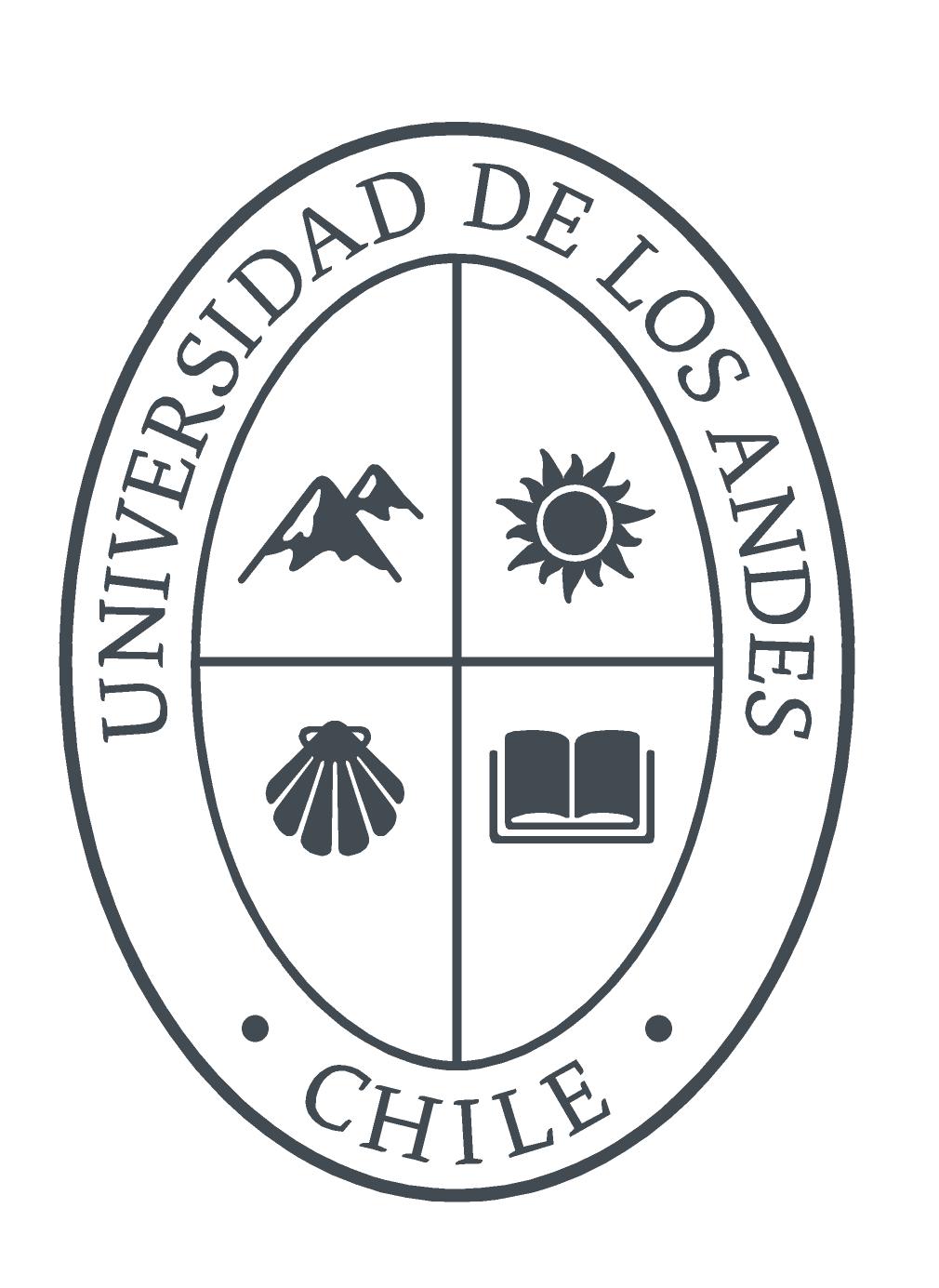 Facultad de MedicinaUniversidad de los AndesMISIÓNLa Universidad de los Andes es una institución que busca profundizar en el conocimiento de todos los ámbitos del saber y contribuir a la formación integral de sus estudiantes. Quiere promover el diálogo académico, el trabajo bien hecho y el afán de servicio a la sociedad. Anhela irradiar un modo de vida coherente con las enseñanzas de la Iglesia católica.PROGRAMA DE ESPECIALIDAD MÉDICA EN MEDICINA INTERNAINFORMACIÓN GENERALPERFIL DE EGRESO El médico titulado del programa de Especialidad en Medicina Interna de la Universidad de los Andes es un profesional con conocimientos especializados acerca de las patologías que afectan al adulto. Posee las habilidades disciplinares y transversales necesarias para realizar diagnóstico, tratamiento y seguimiento de las afecciones médicas más prevalentes, entregando una atención de calidad, integral, con una visión humanista y centrada en la persona. Está formado interdisciplinariamente complementando los conocimientos propios de su disciplina con los de otras especialidades médicas, gracias a la formación recibida de otros profesionales y la experiencia de trabajo en equipo. Además, cuenta con una formación integral y ética, propia de nuestra Universidad, que le permite reflexionar sobre las dimensiones y consecuencias de su actuar, orientando su ejercicio profesional al servicio de los demás. ÁREAS DE DESEMPEÑOEl especialista en Medicina Interna de la Universidad de los Andes será capaz de ejercer como médico internista en servicios de urgencia, intrahospitalarios tanto en sala de cuidados generales con en unidades de paciente crítico y consulta ambulatoria, ya sea del sector público o privado, y eventualmente integrarse al mundo académico. SÍNTESIS DE RESULTADOS DE APRENDIZAJE (OBJETIVOS)El especialista en Medicina Interna de la Universidad de los Andes:Diagnostica las patologías médicas más prevalentes del adulto. Realiza el tratamiento y seguimiento de las patologías más prevalentes de la especialidad, seleccionando los procedimientos y tratamientos adecuados al diagnóstico y a las características particulares de cada paciente. Deriva en forma adecuada y oportuna los pacientes cuya patología requiere seguimiento y tratamiento con sub especialistas. Establece una adecuada relación con el paciente y su familia, demostrando una actitud de servicio y respeto por la dignidad humana, brindando un cuidado médico humanitario, efectivo y confiable. Selecciona, analiza y valora la literatura médica para aplicar en su práctica profesional, considerando las características particulares de cada paciente con el fin de una adecuada toma de decisiones. Identifica problemas en su práctica clínica para transformarlos en preguntas de investigación, planteando el tipo de investigación y el diseño del estudio para responderlas. Se comunica efectivamente de forma verbal y escrita en todo ámbito, resguardando la confidencialidad y la seguridad de sus pacientes, adecuándose a los distintos contextos en que interactúa. Se desenvuelve en servicios de salud públicos y privados, realizando una práctica costo-efectiva, eficiente y sin afectar la calidad de la atención. Integra en su quehacer profesional el conocimiento y la relación con otras áreas del equipo de salud, como método para asegurar la recuperación eficaz y oportuna de los pacientesValora el compartir su conocimiento y experiencia con pares, médicos en formación y otros profesionales.      Reflexiona sobre las dimensiones y consecuencias de su actuar, integrando la ética médica en la toma de decisiones al desempeñar su profesión. ESTRUCTURA CURRICULAR: CRONOGRAMA * Práctica Especialidad: Cardiología y Unidad Coronaria (12 SCT), Neumología (12 SCT), Gastroenterología (12 SCT), Nefrología (12 SCT), Reumatología (6 SCT), Endocrinología (6 SCT), Neurología (6 SCT), Diabetes y Nutrición (6 SCT), Oncología (6 SCT), Hematología (6 SCT), Infectología  (12 SCT).DESCRIPCIÓN DE ASIGNATURASASIGNATURAS TEÓRICAS  Este programa contempla 2 asignaturas teóricas: “Curso de Competencias Transversales” y “Cursos Teóricos” propios de la especialidad. Objetivos:El  curso de Medicina Crítica del Adulto, corresponde a un curso interuniversitario desarrollado en la Universidad Católica. Su objetivo es capacitar al residente de medicina interna en su tercer año de formación, en el conocimiento fisiopatológico, clínico; enfrentamiento y manejo de las patologías más comunes de la medicina critica del adulto; desde un punto de vista teórico de tal manera que complemente su actividad práctica en las rotaciones en unidades críticas competentes a la especialidad.Contenidos: Módulo 1: Procedimientos e infecciones en UCIAccesos vasculares y complicaciones / Dr. Sebastián Bravo Sepsis por hongos / Dr. Ricardo Rabagliati Neumonía asociada a ventilación mecánica / Dr. Mauricio RuizMódulo 2: Shock séptico I Definiciones y mediadores de daño / Dra. Cecilia Luengo. SEPSIS: Señales intracelulares / Dra. Julia Guerrero. Evaluación de la perfusión global y regional / Dra. Carolina Ruiz. Manejo hemodinámico del shock séptico / Dr. Carlos Romero. Módulo 3: Shock séptico II Conceptos PK/PD en pacientes Críticos / Dr. Ricardo Gálvez Procedimientos dialíticos en sepsis / Dr. Patricio Downey Ventilación mecánica en SDRA / Dr. Jaime Retamal Módulo 4: Ventilación mecánica Nutrición en el paciente crítico / Dra. Julieta Klassen Ventilación mecánica en la EPOC / Dr. Orlando Díaz Módulo 5: Emergencias cardiovasculares Diagnóstico y tratamiento del TEP / Dr. Max Andersen. Síndromes coronarios agudos / Dr. Arturo Giacaman. Shock cardiogénico / Dr. Macelo Llancaqueo. Arritmias en UCI / Dr. Ismael Vergara. Módulo 6: Digestivo Hemorragia digestiva alta/ Dr. Alberto Espino Pancreatitis aguda/ Dr. Alberto Espino. Falla hepática aguda / Dr. Carlos Benítez Síndrome compartimental del abdomen / Dra. Carla Mancilla.Módulo 7: Neurointensivo Enfermedad cerebrovascular isquémica: diagnóstico y manejo/Dr. Patricio Sandoval Manejo de la hipertensión intracraneana / Dr. Maximiliano Rovegno Hemorragia subaracnoidea: tratamiento y complicación/Dr. Max Andersen Trauma Encefalocraneano / Dr. Francisco Mery Módulo 8: Neurointensivo II Resucitación Cardio-Cerebral / Dr. Carlos RomeroManejo inicial del trauma / Dr. Pablo Aguilera Manejo de la sedación y delirio / Dr. Eduardo TobarMuerte Cerebral/Manejo del paciente donante / Dra. Vera Actividades: Las actividades corresponderán a clases magistrales que se desarrollaran en modalidad on-line, con el objetivo de completar los distintos módulos antes señalados.  Evaluación: Se efectuarán 2 pruebas de selección múltiple durante el curso. La nota mínima de aprobación es un 5.0. ObjetivosEl objetivo del curso es capacitar al Residente de Medicina Interna en su primer año de formación, en la  correcta  interpretación y aplicación de la electrocardiografía básica en la práctica clínica diaria,  con especial énfasis en el reconocimiento de situaciones que conllevan importancia diagnóstica y/o pronostica. Al final del curso el residente habráReconocido los principios básicos de un electrocardiogramaInterpretado un electrocardiograma normal y sus variantes.Reconocido las alteraciones electrocardiográficas asociadas al  crecimiento de las cavidades cardíacas.Reconocido los patrones usuales de  los trastornos de conducción eléctricaIdentificado e interpretado correctamente las alteraciones eléctricas asociadas a la cardiopatía isquémica y su localizaciónReconocido y analizado correctamente los trastornos del ritmo más frecuentes Identificado  las características electrocardiográficas de los trastornos metabólicos más frecuentes y de ciertas condiciones especiales.Contenidos:Génesis del electrocardiograma normalECG normal y sus variantesCalculo del eje QRS e importanciaCrecimientos  auriculares y ventricularesTrastornos de la conducciónBloqueos del nodo AVBloqueos de ramaPre excitación ventricularIsquemia miocárdica, lesión y necrosisCambios del ECG según la evolución.Localización del infartoDiagnostico diferencial según el ECGArritmiasEnfermedad del nodoClasificación de las extrasístolesTaquicardias con  QRS angostoTaquicardias con  QRS  anchoElectrocardiograma en situaciones especiales:PericarditisTrastornos electrolíticosMarcapasosSíndrome de QT largo,  Síndrome de Brugada.Metodología: Las actividades se desarrollaran en modalidad on-line según calendario que se adjunta  de 18 a 19 horas,  donde a través de la lectura e interpretación de diferentes trazados electrocardiográficos se revisaran los temas, es requisito que el alumno revise previamente los contenidos. Se requiere de un mínimo de 90% de asistencia para aprobar el curso.
Calendarización:
Evaluación: Se efectuarán 2 evaluaciones escritas con preguntas de desarrollo e interpretación de ECG. 
Nota mínima de aprobación: 5.0Objetivos:Desarrollar las habilidades para identificar de manera oportuna un paro cardiorrespiratorio, shock y alteraciones respiratorias graves, y dar tratamiento eficaz y oportuno mediante el uso de algoritmos de acción.

Al finalizar el curso, el residente será capaz de:Aplicar la secuencia de evaluaciones de SVB/BLS, primaria y secundaria para llevar a cabo una evaluación sistemática de pacientes adultosRealizar un SVB/BLS rápido y de alta calidad que incluya la priorización de las compresiones torácicas tempranas y la integración del uso temprano de un desfibrilador externo automático (DEA)Reconocer y llevar a cabo un manejo temprano del paro respiratorioAnalizar el reconocimiento y manejo tempranos del SCA y el accidente cerebrovascular, incluidos los preparativos apropiadosReconocer y realizar el manejo temprano de las bradiarritmias y taquiarritmias que podrían derivar en un paro cardíaco o complicar el resultado de la reanimaciónReconocer y realizar el manejo temprano del paro cardíaco hasta finalizar la reanimación o transferir el cuidado del paciente, incluida la atención inmediata post paro cardíacoAsegurar una comunicación eficaz como miembro y líder de un equipo de alto desempeñoEvaluar los esfuerzos de reanimación durante un paro cardíaco por medio de la evaluación continua de la calidad de la reanimación cardiopulmonar (RCP), la monitorización de la respuesta fisiológica del paciente y la transmisión de información en tiempo real al equipoReconocer la repercusión que tiene la dinámica de equipo sobre el rendimiento general del equipoDiscutir cómo recurrir a un equipo de respuesta rápida o a un equipo de emergencias médicas puede mejorar la evolución del pacienteDefinir los sistemas de atenciónContenidos: Manejo de Infarto agudo al miocardio y accidente vascular encefálico.Manejo avanzado de vía aéreaCadena de supervivencia, activación del sistema de emergenciaReanimación Básica adultosCuerpo extraño en vía aérea en adultosDesfibrilación automáticaReanimación avanzada adultosActividades: Envío de material de estudio a lo menos 15 días antes del curso con estudio previo y realización de test pre curso 2 Jornadas teórico practicas con simulación avanzada El curso acredita 64 horas cronológicas (48 horas de estudio y 16 horas presenciales)Evaluación: Se efectuarán 1 prueba de selección múltiple durante el curso. La nota mínima de aprobación es un 84%.Se efectuarán 3 evaluaciones practicas SVB – Vía Aérea – Y actuación como líder en una situación de emergencia. los cuales debe aprobar con un 100% Nota final es Porcentaje de evaluación teórica. Con 100% de prácticos aprobados La introducción de programas de formación de posgrado en medicina centrados en competencias es una tendencia educacional promovida actualmente por organismos rectores de la educación médica de posgrado, principalmente en Canadá, Estados Unidos, Inglaterra y Holanda. Este concepto representa un avance respecto de la formación habitual y considera que es crucial que los médicos desarrollen  competencias profesionales (CP) que van más allá del aprendizaje y la apropiación del conocimiento médico y de  habilidades para ejecutar procedimientos específicos. Las siguientes  competencias son las que se consideran  más relevantes en los distintos modelos educativos planteados: Competencias comunicacionalesCompetencias de profesionalismo y éticaCompetencias de gestión y administración Competencias para realizar educación Competencias para desarrollar investigación.En este contexto la Escuela de Postgrado ha diseñado un programa para alumnos de primer año de especialidad médica primarias y derivadas, que se dictara los días miércoles de 15 a 17 horas en la Universidad de los Andes. Este curso incorpora los siguientes módulos:Objetivos:Entregar a los alumnos herramientas para el desempeño de su especialidad, que permitan a los profesionales adaptarse a nuevas situaciones, mantenerse actualizados y enfrentar adecuadamente problemas laborales.Contenidos: Se realizarán 5 módulos: Uso de biblioteca, Introducción a la investigación, Habilidades comunicacionales, ética médica y educación médicaActividades: Debido a la pandemia este curso cambio a modalidad online desde 2020 , realizándose a través de plataforma CANVAS  los miércoles en la tarde, cada módulo es independiente y se entrega certificación. Asistencia obligatoria.Metodología: Clases expositivas, juego de roles, discusión de casos, redacción ensayos.Evaluación: Se realizarán evaluaciones en sesiones; pruebas de desarrollo corto y trabajos.______________________________________________________________________ASIGNATURAS CLÍNICO-PRACTICAS
El programa de Medicina interna cuenta con 5 asignaturas clínico-prácticas:Práctica HospitalPráctica Atención AmbulatoriaPráctica EspecialidadPráctica ResidenciaPráctica ElectivaObjetivos:Al término de la rotación el alumno habrá logrado: Identificar el cuadro clínico, etiología, fisiopatología, diagnóstico, tratamiento, prevención y rehabilitación de las enfermedades agudas y crónicas del adulto que se atienden en sala de medicina.Identificar conceptos de cuidados en el paciente geriátrico: grandes síndromes, interacción medicamentosa, concepto de integralidad y manejo multidisciplinario. Identificar las indicaciones y contraindicaciones de la hospitalización del enfermo con patología médica y su oportuna derivación hacia otra unidad. Reconocer la terapéutica medicamentosa y no medicamentosa e identificar las indicaciones, contraindicaciones, sinergismo y efectos colaterales de los medicamentos de uso habitual en clínica. Reconocer las indicaciones, rendimiento y riesgo de los procedimientos de exploración clínica. Reconocer y aplicar los conceptos de cuidados paliativos. Demostrar un conocimiento general de la epidemiología de las enfermedades prevalentes, de la situación de salud y de la organización de la atención médica del país. Reconocer y aplicar las guías, normas y protocolos usados en la sala de medicina donde está realizando su rotación. Ejercer el rol de médico tratante con supervisión docente tutorial. Demostrar capacidad en la confección de una historia clínica. Realizar una óptima exploración física. Aplicar e interpretar la metodología diagnóstica. Interpretar las ventajas y limitaciones de la información entregada por las tecnologías diagnósticas. Practicar las técnicas de exploración más habituales de la práctica clínica. Demostrar la adquisición del diagnóstico y manejo integral de las patologías habituales en sala de cuidados generales. Adquirir responsabilidad en el cuidado de los pacientes, poniendo especial atención a los aspectos relacionados a establecer una buena relación médico – paciente – familia. Incorporar aspectos éticos en relación al enfermo en conjunto con el personal de salud y administrativo. Demostrar el cuidado de los bienes materiales y recursos. Establecer una correcta relación con las jefaturas, médicos docentes, médicos tratantes, personal paramédico, administrativo y familiares de los pacientes. Analizar el caso de cada enfermo con una visión amplia e integradora. Demostrar que es capaz de consultar otras opiniones o derivar a sus pacientes cuando el problema clínico excede su competencia técnica. Demostrar una conducta y presentación personal acorde con la profesión médica. Contenidos: Patologías médicas frecuentes en sala de cuidados generales: diagnóstico y manejo terapéutico. Insuficiencia cardíaca aguda y crónicaCardiopatía hipertensiva y coronariaArritmias y tratamiento anticoagulanteInsuficiencia respiratoriaAsma Bronquial y EPOCNeumonías adquiridas en la comunidad y nosocomialesDerrame pleuralEnfermedad renal aguda y crónicaSíndromes nefrítico y nefróticoPatología articular aguda y crónicaEnfermedades difusas del tejido conectivoEnfermedad hepática agudaDaño hepático crónicoSíndrome diarreico crónicoEnfermedad ulcerosaManejo del diabético hospitalizadoInfecciones por agentes de la comunidad y sus complicacionesInfecciones intrahospitalariasSíndrome confusionalAccidente cerebrovascularSíndrome meníngeoEnfermedad tromboembólicaDisfunción tiroideaHemorragia digestivaAlteraciones hidro-electrolíticas y ácido-baseSíndromes geriátricosAnemiasSíndromes mielo y linfoproliferativosPatologías de la coagulaciónTerapia transfusionalAlcoholismo y abuso de drogasInfecciones en pacientes inmunosuprimidosEstudio y diagnóstico de enfermedades neoplásicasLas técnicas de diagnóstico y tratamiento que el médico en formación debe manejar son:Punción lumbar. Punción peritoneal.Punción pleural. Punción articular. Actividades: El médico en formación estará a cargo de 6-8 pacientes de sala debiendo cumplir con las siguientes obligaciones: Confección de una ficha médica con historia clínica completa y examen físico. Hacer planteamiento diagnóstico de estudio y tratamiento.Evolución diaria, con planes y problemas. Efectuar indicaciones diarias. Realizar procedimientos invasivos supervisado. Presentación de pacientes en visitas programadas con los docentes encargados.Realizar presentaciones de revisiones bibliográficas sobre un tema asignado. Participación en las reuniones bibliográficas del departamento, realizando  presentaciones de revisiones bibliográficas sobre un tema asignado.Evaluación:Al término de esta asignatura/rotación se realizará una evaluación a través de la pauta de postgrado (ANEXO 1) y se entregará retroalimentación formal al alumno. Se incorpora la evaluación de los seminarios y otras actividades docentes realizadas durante la rotación. (ANEXO 2).La nota mínima de aprobación es de un 5.0.  (Escala de 1 a 7)Objetivos: Al término de la rotación por UTI el alumno habrá logrado: Identificar las indicaciones de hospitalización en una Unidad de Tratamiento Intermedio. Identificar y analizar los temas de medicina crítica de complejidad intermedia. Plantear diagnósticos fundamentados en la clínica y el laboratorio, diagnóstico diferencial, plan de estudio, propuesta terapéutica y manejo del paciente crítico intermedio. Desarrollar las destrezas que le permitan enfrentar, manejar y estabilizar al paciente crítico de complejidad intermedia. Identificar las indicaciones, rendimiento y riesgo de procedimientos invasivos propios de Intermedio. Reconocer las guías, normas y protocolos usados en la Unidad de Paciente Crítico. Aplicar los criterios de ingreso a una Unidad de Paciente Crítico. Confeccionar una ficha clínica con las exigencias de una Unidad de Paciente Crítico, de acuerdo a los planes y objetivos. Desarrollar las habilidades prácticas para efectuar procedimientos invasivos de apoyo, terapéuticos y diagnósticos. Al término de la rotación por UCI el alumno habrá logrado: Reconocer precozmente al paciente en shock y aplicar el tratamiento inicial de la reanimación cardiovascular. Reconocer al paciente cursando una sepsis severa y la disfunción multiorgánica. Reconocer e interpretar la fisiopatología de la hipertensión endocraneana, sus manifestaciones clínicas, técnicas de monitoreo y jerarquizar las opciones terapéuticas. Identificar la tecnología de monitorización invasiva. Establecer las prioridades diagnósticas y terapéuticas de un paciente con sepsis severa de acuerdo a los recursos disponibles. Implementar las medidas de soporte iniciales. Indicar, con criterio costo-efectivo, las opciones terapéuticas. Identificar oportunamente la insuficiencia respiratoria empleando las medidas diagnósticas y terapéuticas. Utilizar e interpretar adecuadamente las indicaciones de la ventilación asistida. Interpretar la tecnología invasiva diagnóstica y de monitorización. Contenidos: Fisiopatología del shock:Regulación de la presión arterial. Mecanismos de control de la perfusión tisular. Metabolismo aeróbico y anaeróbico. Definición de Shock. Clasificación del shock según etiología y perfil hemodinámico. Fisiopatología del shock: séptico, hipovolémico y cardiogénico. Monitorización hemodinámica: Accesos vasculares.Instalación catéter venoso central.Monitorización mínimamente invasiva.Monitorización invasiva. Uso del catéter de arteria pulmonar (UCI). Cardiovascular: Reanimación cardiopulmonar.Emergencias cardiovasculares (SCA, Sd. aórtico agudo, EPA, Taquiarritmias, bradiarritmias). Respiratorio: Interacción cardiopulmonar. Insuficiencia respiratoria aguda y aguda sobre crónica (UTI). Nociones básicas de ventilación mecánica (UCI). Síndrome de Distress respiratorio del adulto (UCI). Destete de ventilación mecánica. Ventilación mecánica no invasiva. Prevención y diagnóstico de neumonía asociada a ventilación mecánica (UCI). Neurointensivo:Sindrome de hipertensión endocraneana (UCI).Traumatismo encefalocraneano (UCI).Accidente vascular cerebral (UTI).Status convulsivo (UCI).Coma (UCI).Sedación y delirio. Enfermedades neuromusculares. Meningitis/meningoencefalitis. Falla multiorgánica.Insuficiencia renal aguda en el paciente crítico. Alteración hidroelectrolítica. Sd. de hipertensión abdominal (UCI).Coagulación intravascular diseminada. Metabolismo y endocrinología Estado hiperosmolar. Cetoacidosis. Emergencias endocrinológicas .Digestivo Hemorragia tracto digestivo. Pancreatitis aguda grave.Falla hepática fulminante.Actividades: El médico residente estará a cargo de 4 pacientes, supervisado por el docente de turno, a los cuales examinará y evolucionará diariamente, revisará las indicaciones, plan de estudio, evoluciones por especialistas, efectuará ingreso y egreso cuando corresponda. Debe conocer y tratar los 4 pacientes asignados, los cuales deberá presentar en la visita de entrega de turno a las 08:00 hrs. El residente de noche solo complementará la presentación con las novedades ocurridas durante el turno. Efectuará todos los procedimientos invasivos de apoyo, diagnóstico y terapéuticos, supervisado por el docente de turno. Debe concurrir con el residente de turno a efectuar todas las evaluaciones de pacientes que sean solicitadas por otras unidades (servicios, guardia médica, entre otros.). Evaluación: Al término de esta rotación se realizará una evaluación a cargo principalmente del profesor responsable a través de la pauta de postgrado (ANEXO 1) y se entregará retroalimentación formal al alumno. Se incorpora la evaluación de los seminarios y otras actividades docentes realizadas durante la rotación. (ANEXO 2).La nota mínima de aprobación un 5.0 (Escala de 1 a 7)Objetivos:Al término de la rotación el alumno habrá logrado: Describir la etiología, patogenia, fisiopatología, clínica, diagnóstico y tratamiento de las patologías ambulatorias de Medicina Interna. Conocer y realizar correctamente las técnicas diagnósticas, de seguimiento y tratamiento de las patologías de Medicina Interna ambulatoria. Establecer una relación médico-paciente-familiar óptima. Aplicar adecuadamente las técnicas de entrevista. Establecer una correcta relación con las jefaturas, médicos docentes y todo el equipo de salud.Demostrar responsabilidad en la atención de los pacientes a su cargo.Analizar el caso de cada paciente con una visión amplia, integradora e inquisitiva. Demostrar una conducta y presentación personal acorde con la profesión médica. Conocer las patologías GES. Contenidos: Manejo ambulatorio del diabético tipo 2: tratamiento, control, seguimiento y prevención de complicaciones Dislipidemias Hipertensión arterial Cardiopatía hipertensiva y coronaria: estudio y derivación Insuficiencia cardíaca: estudio, tratamiento y derivación Estudio y tratamiento de anemia Enfermedad ulcerosa péptica Asma bronquial y EPOC: diagnóstico, tratamiento y seguimiento Estudio de síndromes neoplásicos Infecciones de manejo ambulatorio Control de alta de pacientes hospitalizados en el servicio de medicina Evaluación y manejo pre operatorio de la patología médica Diagnóstico de lesiones dermatológicas frecuentes, en medicina interna Enfermedad renal crónica: diagnóstico, control, tratamiento y derivación Patologías GES: diagnóstico, notificación, tratamiento y derivación cuando corresponda.Síndrome edematoso Proteinuria: estudio, tratamiento y derivación cuando corresponda Enfermedad hepática crónica: diagnóstico, estudio y tratamiento Depresión Fármacos en Medicina Ambulatoria: indicaciones, farmacodinamia y efectos adversos. Actividades: La práctica de atención ambulatoria corresponde a una rotación obligatoria durante el programa de especialización, por lo que en el horario que se efectúa los residentes deberán abandonar las actividades que estén realizando en otras rotaciones para asistir a la misma.Durante la rotación, el residente deberá: Realizar la atención de pacientes asignados a un policlínico de medicina interna supervisado por los docentes a cargo. Realizar historia y examen físico de sus pacientes. Plantear las hipótesis diagnósticas y plan de estudios complementarios. Plantear e indicar tratamiento. Realizar seguimiento y evaluar la evolución de los pacientes controlados. Realizar las recetas de medicamentos según normativa. Acudir a las reuniones bibliográficas semanales: el tema seleccionado corresponde a patología de paciente controlado en policlínico correspondiente, el cual será presentado por un residente diferente cada semana. Debe realizar una búsqueda actualizada y con análisis crítico de la literatura.Evaluación: El alumno será evaluado al final de cada año con una evaluación escrita (70% de la nota) que mide el cumplimiento de los objetivos planteados con escala de 1 a 7; y reuniones bibliográficas (30% de la nota).
La nota mínima de aprobación es un 5.0.Objetivos:Al término de la rotación el alumno habrá logrado: Identificar las principales patologías respiratorias del adulto tanto hospitalizado como ambulatorio. Reconocer los mecanismos fisiopatológicos involucrados en la génesis y recuperación de la patología respiratoria. Identificar aquellas condiciones clínicas en las cuales el médico internista debe efectuar el diagnóstico, tratamiento y seguimiento. Identificar las condiciones de urgencia neumológicas en las cuales el internista debe efectuar tratamiento. Aplicar el manejo diagnóstico y terapéutico de las principales patologías respiratorias del adulto en atención hospitalaria y ambulatoria. Indicar el tratamiento de las condiciones neumológicas de emergencia. Derivar oportunamente al especialista las condiciones clínicas de diagnóstico y manejo específico. Contenidos: Enfermedad Pulmonar Obstructiva Crónica ( EPOC ) Asma bronquial Infecciones Pulmonares : Neumonía comunitaria Neumonía asociada a atención de salud Absceso pulmonar Empiema Infecciones respiratorias altas Bronquiectasias Tuberculosis Enfermedad pulmonar difusa Cáncer pulmonar Apnea del Sueño Insuficiencia respiratoria aguda y crónica Oxigenoterapia domiciliariaTromboembolismo pulmonar Enfermedad pulmonar en inmunosuprimidosPulmón y SIDAActividades: Al inicio de la rotación el profesor encargado entregará la calendarización de las actividades al residente.La rotación de Enfermedades Respiratorias comprende las siguientes actividades: 1. Rotación por sala de Neumología: El residente tendrá a su cargo un mínimo de 4 y un máximo de 6 pacientes. En esta actividad será supervisado por el jefe del sector correspondiente.2. Actividades académico-asistenciales: Correspondientes al servicio, que incluyen: asistencia a policlínicos de especialidad, asistencia a reuniones del servicio, participación en el rol de turnos de residencia (1 turno semanal de 17:00 a 00:00 horas; además, 1 turno de 08:00 a 14:00 horas los fines de semana, según rol publicado mensualmente)3. Reuniones: El residente deberá asistir a reuniones diagnósticas, terapéuticas y académicas que se realizan rutinariamente en el servicio. 4. Reuniones bibliográficas: El residente deberá realizar una presentación y análisis crítico de un  tema asignado previamente. 5. Policlínico en Unidad de Paciente Agudo: El residente deberá acudir a dicho policlínico 1 vez por semana; actividad supervisada por el médico residente correspondiente a cada día. 6. Seminarios para residentes: Correspondientes a sesiones de 1 hora, de acuerdo a temario adjunto dirigido por un docente.Evaluación: Al término de esta asignatura/rotación se realizará una evaluación a través de la pauta de postgrado (ANEXO 1) y se entregará retroalimentación formal al alumno. Se incorpora la evaluación de los seminarios y otras actividades docentes realizadas durante la rotación. (ANEXO 2).La nota mínima de aprobación es de un 5.0.  (Escala de 1 a 7)Objetivos:Al término de la rotación por Cardiología el alumno habrá logrado: Reconocer las enfermedades cardiovasculares más prevalentes. Conocer algunas técnicas, procedimientos diagnósticos y terapéuticos de patologías cardiacas. Identificar los mecanismos etiológicos de las patologías cardiovasculares de mayor frecuencia. Diagnosticar y tratar las enfermedades cardiovasculares más prevalentes. Indicar e interpretar algunas técnicas y, procedimientos diagnósticos y terapéuticos. Utilizar, en la práctica cardiológica, la epidemiología, prevención, diagnóstico y tratamiento de las enfermedades cardiovasculares.Aplicar los fundamentos, indicaciones, contraindicaciones, rendimiento, dificultades y complicaciones en la realización de las técnicas, y procedimientos diagnósticos y terapéuticos más relevantes: ECG, Prueba de Esfuerzo, Tilt-test, Ecocardiografía, Hemodinamia, Cateterismo Intervencional y Electrofisiología. Al termino de la rotación por Unidad Coronaria el alumno habrá logrado: Reconocer y tratar las patologías cardiovasculares de urgencia. Diagnosticar y tratar pacientes coronarios, en especial aquellos con eventos agudos: infarto agudo, angina inestable, angina post-infarto, shock cardiogénico. Diagnosticar y tratar las arritmias que se hospitalizan en una Unidad Coronaria. Indicar y tratar pacientes con marcapasos transitorio y definitivo. Identificar los sistemas de monitorización invasiva. Identificar las indicaciones y el uso de un balón de contrapulsación aórtica y otros sistemas de asistencia ventricular. Práctica supervisada de los sistemas de monitorización invasiva (catéter de Swan-Ganz). Instalación de vías venosas y arteriales, y manejo de ventilación mecánica. Indicar y utilizar drogas vasoactivas y antiarrítmicas. Adquirir los conocimientos en el manejo de los pacientes operados del corazón desde su ingreso a la unidad. Indicar y participar en la instalación de sonda marcapaso transitoria. Contenidos: Enfermedad coronaria: historia natural, angina crónica estable y manejo de síndromes coronarios agudos: angina inestable e Infarto del miocardio con y sin SDST. Lesiones de las válvulas cardíacas y su tratamiento, incluyendo indicación quirúrgica cuando corresponda. Conocer indicaciones y resultados de procedimientos endovasculares en casos calificados. Enfermedades de la aorta: disección aórtica y aneurismas. Enfermedades que afectan al músculo cardíaco y pericardio:Miocardiopatía hipertrófica obstructiva y no-obstructiva. Miocardiopatía dilatada y enfermedades infiltrativas del miocardio. Pericarditis aguda y compromiso pericárdico en enfermedades sistémicas y neoplásicas Infecciones del sistema cardiovascular: endocarditis infecciosa. Trastornos del ritmo cardíaco y su tratamiento: Marcapasos, resincronizador, desfibrilador implantable y otros dispositivos.Resucitación cardiopulmonar. Mecanismo, aspectos clínicos y manejo de la insuficiencia cardíaca. Conocer los fundamentos, indicaciones, contraindicaciones, rendimiento, dificultades y complicaciones en la realización de las técnicas y, procedimientos diagnósticos y terapéuticos más relevantes tanto no-invasivos como invasivos: ECG de superficie, P. Esfuerzo ECG y Holter ECG de 24 hrs. Ecocardiografía. Tilt-test. Técnicas de cardiología nuclear. Hemodinamia y cateterismo intervencional. Electrofisiología. Insuficiencia cardíaca y el síndrome de débito bajo (UCO)Síndrome coronario agudo con y sin SDST (UCO)Arritmias complejas (UCO)Manejo de pacientes con cirugía cardíaca (UCO)Actividades: Al inicio de la rotación el profesor encargado entregará la calendarización de las actividades al residente.Durante la rotación, los residentes rotarán 1 mes por la unidad de Cardiología y 1 mes porUnidad Coronaria (UCO), dentro de las cuales se realizarán las siguientes actividades:Cardiología:Participación en la visita con el equipo de cardiología los días lunes de 08:30 a 10:00 hrs.Asistencia a policlínico de cardiología: 2 veces por semana. Participación activa realizando interconsultas de la especialidad, 2 veces por semana.Informe diario de electrocardiograma: aproximadamente 200 en total durante la rotación. Participación activa en procedimientos de la especialidad: prueba de esfuerzo, ecocardiografía, Tilt-Test, hemodinamia y cateterismo intervencional, incluyendo electrofisiología e implante de marcapasos. Participación en Policlínico de arritmias, control de marcapaso y tratamiento anticoagulante.Presentación de la revisión de un tema asignado en reuniones clínicas de Cardiología. (mínimo 2).Unidad Coronaria: Participación diaria en la evaluación y manejo de los pacientes hospitalizados en la unidad coronaria, integrándose al equipo en turno en horario desde las 08:00 hasta las 17:00 hrs. Realización del ingreso de los pacientes a la unidad, dejar indicaciones y solicitar los exámenes pertinentes con la supervisión del residente en turno. Evaluación de las solicitudes de traslado de pacientes a la unidad provenientes de salas de hospitalización en pisos y desde la urgencia, bajo la supervisión del docente en turno. Visita y discusión con el docente de las decisiones terapéuticas en cada caso. Participación en todos los procedimientos invasivos en la unidad y, según el caso lo permita, realizar algunas de las técnicas bajo la supervisión del docente encargado. Evaluación:Al final de su rotación por Cardiología y Unidad Coronaria, se tomará un examen oral (30%) , ante una Comisión de 2 ó 3 Cardiólogos del Departamento, y será calificado con nota de 1 a 7. Además de la nota de concepto (60%), según pauta de escuela de post grado y seminarios realizados durante la rotación (10%)Nota mínima de aprobación 5.0.Objetivos:Al término de la actividad el alumno habrá logrado: Diagnosticar las patologías gastrointestinales prevalentes. Tratar y controlar las patologías gastrointestinales prevalentes. Conocer las patologías gastroenterológicas de mayor complejidad e iniciar su estudio. Conocer los criterios de derivación de las patologías de mayor complejidad al sub-especialista. Conocer y aplicar los conocimientos fisiopatológicos de las patologías digestivas prevalentes. Aplicar las distintas herramientas de estudio en el diagnóstico de las patologías digestivas. Manejar clínicamente los principales síndromes gastroenterológicos. Conocer los tratamientos de las patologías gastroenterológicas. Conocer los principales fármacos utilizados en gastroenterología. Conocer el pronóstico de las principales patologías gastroenterológicas. Conocer y utilizar correctamente criterios de derivación de las patologías gastroenterológicas Realizar punción ascítica. Contenidos: Esófago: Enfermedad por Reflujo Gastroesofágico: Definición, mecanismos fisiopatológicos, clínica, diagnóstico y tratamiento. Esófago de Barrett: Definición. Trastornos motores del esófago (Acalasia): definición y estudio inicial. Estómago: Ulcera péptica: Definición, fisiopatología, clínica, diagnóstico y tratamiento.Helicobacter Pylori y AINEs: fisiopatología, diagnóstico y tratamiento. Trastornos funcionales y de motilidad gástrica (gastroparesia y dispepsia): Definición, fisiopatología, clínica, diagnóstico y tratamiento. Cáncer gástrico: Sospecha diagnóstica, clasificación y derivación. Intestino Delgado: Síndrome de Malabsorción: Enfermedad Celíaca, intolerancia a la lactosa, SIBO. Definición, fisiopatología, clínica, diagnóstico y tratamiento. Ulcera péptica y AINES: Definición, fisiopatología, clínica, diagnóstico y tratamiento. Colon: Enfermedad Inflamatoria Intestinal: Definición, clínica, diagnóstico y manejo inicial. Derivación. Diarrea aguda y crónica, asociada a Antibióticos: Definición, fisiopatología, clínica, diagnóstico y tratamiento. Pólipos y Cáncer Colorectal: Clasificación y manejo general. Derivación. Trastornos digestivos funcionales: Síndrome Intestino Irritable. Definición, fisiopatología, clínica, diagnóstico y tratamiento. Constipación: Definición, fisiopatología, clínica, diagnóstico y tratamiento. Misceláneos Hemorragia digestiva alta y baja: Definición, clínica, diagnóstico y manejo general. Manifestaciones digestivas de enfermedades sistémicas: Diabetes Mellitus, Esclerodermia. Patología vascular digestiva: Clasificación y diagnóstico. Hígado y vías biliaresEnfrentamiento pruebas hepáticas alteradas Hepatitis virales agudas y crónicas: Clínica, diagnóstico y manejo general. Daño hepático por drogas: Sospecha diagnóstica y diagnóstico. Esteatohepatitis no alcohólica: Diagnóstico y manejo general. Enfermedad hepática por alcohol: Fisiopatología, clínica, diagnóstico y manejo general. Cirrosis hepática: Definición, clínica, diagnóstico y tratamiento Hipertensión portal y complicaciones: Definición, fisiopatología, clínica, diagnóstico y tratamiento. Trastornos vasculares del hígado: Clasificación y clínica. Enfrentamiento Colestasia. Trastornos hepatobiliares inmunológicos: Hepatitis Autoinmune, Cirrosis biliar primaria, Colangitis esclerosante primaria. Definición, clínica y enfrentamiento general. Lesión hepática focal: Clasificación, clínica, diagnóstico. Derivación. Páncreas Pancreatitis aguda: Definición, fisiopatología, clínica, diagnóstico y tratamiento. Pancreatitis crónica Autoinmune: Definición, clínica, diagnóstico. Derivación Actividades: Al inicio de la rotación el profesor encargado entregará la calendarización de las actividades al residente.Durante la rotación, los becados rotarán un mes en Hospital Militar-Hospital Luis Tisné y Clínica Universidad de los Andes, y otro mes en Clínica Dávila. Se realizarán actividades teórico-prácticas de lunes a viernes en las distintas instituciones: Participación en policlínico de Gastroenterología y hepatología Visitas supervisadas a sala como interconsultor Realización de seminarios de temas de relevantes de la especialidad. Reuniones de Digestivo- hepatobiliar semanal Observación de procedimientos endoscópicos Formar parte de turno de gastroenterología con evaluación y seguimiento de 2-4 pacientes por semana en Clínica Dávila. Evaluación: Al término de esta asignatura/rotación se realizará una evaluación a través de la pauta de postgrado (ANEXO 1) y se entregará retroalimentación formal al alumno. Se incorpora la evaluación de los seminarios y otras actividades docentes realizadas durante la rotación. (ANEXO 2).La nota mínima de aprobación es de un 5.0.  (Escala de 1 a 7)Objetivos:Al término de la rotación el alumno habrá logrado: Conocer la patogenia, manifestaciones clínicas, tratamiento y pronóstico de las enfermedades reumatológicas más prevalentes en la práctica de la medicina interna.Realizar una punción articular e infiltración de partes blandas.Realizar examen físico osteoarticular. Enfrentarse a situaciones clínicas de poliartritis, oligoartritis y monoartritis, planteando los diagnósticos diferenciales, el plan de estudio y el tratamiento inicial o definitivo o su derivación dependiendo de la complejidad. Diagnosticar y tratar problemas clínicos de reumatismos de partes blandas más frecuentes, tales como: hombro doloroso, lumbago, neuropatías por atrapamientos, cervicobraquialgias, tendinitis y bursitis Diagnosticar y tratar en forma independiente la fibromialgia.Diagnosticar y tratar artritis reumatoide con fármacos de primera línea ( FARMES).Diagnosticar y tratar en forma independiente la artritis aguda por cristales (gota y condrocalcinosis). Diagnosticar y tratar la artrosis de columna, manos, rodillas y caderas. Diagnosticar y tratar la osteoporosis primaria y reconocer las causas secundarias Plantear los diagnósticos, iniciar tratamiento y derivar en las siguientes patologías: Espondiloartritis, Lupus Eritematoso Sistémico y otras enfermedades difusas del tejido conectivo, tales como Poli-dermatomiositis, Esclerodermia, Síndrome de Sjögren, EMTC y Vasculitis sistémicas.Adquirir nociones básicas en la interpretación radiológica en patologías como la artrosis y artritis inflamatorias. Conocer e interpretar los exámenes de laboratorio más frecuentes de la especialidad Contenidos: PoliartritisOligoartritisMonoartritisHombro doloroso LumbagoFibromialgia Neuropatías por atrapamiento Tendinitis y bursitis Artropatía por cristales Artrosis Artritis reumatoideaEspondiloartritisLupus Eritematoso sistémico y otras enfermedades del tejido conectivo Vasculitis Osteoporosis Radiología de la artrosis y enfermedades reumatológicas inflamatorias Laboratorio reumatológico Actividades: Al inicio de la rotación el profesor encargado entregará la calendarización de las actividades al residente.Durante la rotación, el residente rotará por los 3 campos clínicos: Clínica Universidad de los Andes, Hospital Luis Tisné, Hospital San Juan de Dios; donde participará en las siguientes actividades: 
Atención supervisada de pacientes en policlínico de reumatología. Visita supervisada de pacientes hospitalizados Presentación de 1 tema de revisión o caso clínico en reunión clínica de la Unidad Evaluación: El residente será evaluado con una nota de concepto según la rúbrica de evaluación por parte del encargado del Hospital San Juan de Dios (30%) y del grupo docente institucional de la Universidad de los Andes (30%). Además tendrá que realizar una presentación bibliográfica de un tema asignado en la reunión clínica del departamento de reumatología (10%). Al final de la rotación se realizará un examen oral o escrito de desarrollo (30%). La nota mínima de aprobación es un 5.0Objetivos:Al término de la actividad el alumno habrá logrado: 1. Identificar y utilizar los principios básicos de la acción hormonal y del sistema endócrino. 2. Demostrar conocimientos fisiológicos, fisiopatológicos, diagnósticos y de tratamiento de las patologías endocrinológicas más frecuentes del adulto. 3. Diagnosticar y tratar las urgencias endocrinológicas. 4. Reconocer e interpretar el laboratorio básico e imagenológico. Contenidos: Patología hipofisiaria. Hipopituitarismo/panhipopituitarismo. Micro/macroadenoma hipofisiario. Prolactinomas, acromegalia, Cushing. Tiroides: o Hipertiroidismo, hipotiroidismo. Bocio difuso, uninodular, multinodular. Cáncer tiroideo. Tiroiditis. Interpretación citología tiroidea. Metabolismo del calcio: o Hipocalcemia. Hipoparatiroidismo Hipercalcemia. Hiperparatiroidismo. Enfermedad ósea metabólica osteoporosis Insuficiencia suprarrenal. Enf. De Addison. Síndrome de Cushing. Tumores suprarrenales. Hirsutismo. Hiperandrogenismo. Síndrome de ovario poliquístico. Hiperplasia suprarrenal. Terapia corticoidal crónica. Patología suprarrenal.Alteraciones del ciclo sexual femenino: Menopausia. Patología de la adolescencia crecimiento y desarrollo: Ginecomastia.Actividades: Al inicio de la rotación el profesor encargado entregará la calendarización de las actividades al residente.Durante la rotación el residente deberá participar de las siguientes actividades:
Asistencia a policlínicoEjecución de interconsultas a pacientes hospitalizadosAsistencia y participación a reuniones clínicasRevisión bibliográfica y presentación de temas de interés para el médico internista una vez a la semana. Evaluación: Al término de esta asignatura/rotación se realizará una evaluación a través de la pauta de postgrado (ANEXO 1) y se entregará retroalimentación formal al alumno. Se incorpora la evaluación de los seminarios y otras actividades docentes realizadas durante la rotación. (ANEXO 2).La nota mínima de aprobación es de un 5.0.  (Escala de 1 a 7)Objetivos:Al término de la rotación el alumno habrá logrado: Adquirir conocimientos relevantes en estructuras y funciones esenciales del sistema nervioso: conciencia, lenguaje, funciones mentales superiores, vías del movimiento voluntario, sistemas extrapiramidal, control de la postura y reflejos; médula espinal, nervios y raíces más importantes del sistema nervioso periférico. Repasar principios anatómicos y fisiológicos que subyacen a la circulación sanguínea encefálica, de la regulación de la presión intracraneana, y del LCR y su circulación. Obtener y comunicar una historia clínica exacta; logrando orientarla a enfermedades neurológicas, según la distribución de los síntomas y su perfil temporal para sugerir un diagnostico sindromático, topográfico y etiológico. Llevar a cabo, interpretar y comunicar un examen neurológico relevante al problema clínico. Conocer las principales indicaciones, realización e interpretación de las técnicas diagnósticas clínicas e instrumentales, y la capacidad para realizar exámenes de exploración básicos de la especialidad: fondo de ojo, punción lumbar; y su interpretación. Identificar y adquirir los conocimientos para diagnosticar y tratar los problemas neurológicos más frecuentes en los distintos entornos clínicos en que se presentan, ambulatorios como de hospitalización, en atención de urgencias y en la unidad de intensivo. Orientación e introducción en áreas y técnicas de sub-especialidades de la Neurología. Adiestramiento en el método científico aplicado a la práctica clínica y la investigación en Neurología, así como en los aspectos bioéticos implicados en ellas y en la comunicación científica. Adiestramiento en su capacidad como orientador sobre las repercusiones sociales de las enfermedades neurológicas. Adquisición progresiva de responsabilidad en la atención de los pacientes mediante un sistema de supervisión y tutelaje con autonomía clínica; valorando la relación médico-paciente, y médico-familiar (especialmente en la comunicación de noticias, y proyección de cuidados complementarios y continuados post-alta). Contenidos: Semiología neurológica: grandes síndromes neurológicos Cefalea Accidente cerebro vascular Trastornos de movimientos involuntarios automáticos Epilepsia Sueño Patología neuro-infecciosa Trastornos de conciencia Vértigo Patología de nervio periférico y músculos Patología de médula espinal Demencia Hipertensión intracraneana e hidrocefalia Tumores del sistema nervioso central Esclerosis múltiple Actividades: Al inicio de la rotación el profesor encargado entregará la calendarización de las actividades al residente.El residente en formación deberá realizar y asistir a pacientes en consultas ambulatorias, hospitalizados y en servicio de urgencias, supervisadas por un neurólogo:
Actividad en sala: confección de historias, evolución y tratamiento de pacientes hospitalizados en salas de Neurología. Visita docente: con el Equipo de Neurología según calendario. Seminarios: según calendario y supervisados por docente encargado. Efectuar interconsultas: supervisadas en otros servicios. Consulta ambulatoria: supervisada por docente encargado. Evaluación: Al término de esta asignatura/rotación se realizará una evaluación a través de la pauta de postgrado (ANEXO 1) y se entregará retroalimentación formal al alumno. Se incorpora la evaluación de los seminarios y otras actividades docentes realizadas durante la rotación. (ANEXO 2).La nota mínima de aprobación es de un 5.0.  (Escala de 1 a 7)Objetivos: Al término de la rotación el alumno habrá logrado: Reconocer y comprender los principales síndromes nefrológicos en sus aspectos de etiopatogenia, fisiopatología, epidemiología, manifestaciones clínicas, diagnóstico y tratamiento. Adquirir experiencia en el diagnóstico y manejo de pacientes renales ambulatorios y hospitalizados. Sospechar y derivar en forma adecuada y oportuna los enfermos cuya patología requiera tratamiento por parte de sub-especialista (nefrólogo)Comprender el fundamento y alcance de los exámenes de apoyo más frecuentemente solicitados en nefrología. Ser capaces de realizar acciones en orden a prevenir y promocionar la salud renal de la población. Interpretar adecuadamente los exámenes de laboratorio e imágenes más ampliamente difundidos, en los cuales se apoya la especialidad. Seleccionar, analizar y valorar la literatura médica de la subespecialidad para abordar su práctica profesional, priorizando las características propias de cada paciente.Comprender la etiopatogenia, epidemiología, clínica, diagnóstico y manejo de las siguientes áreas nefrológicas: Interpretación del laboratorio e imágenes en nefrología. Alteración del metabolismo hidrosalino, ácido-base y K. Hipertensión arterial. Nefropatía diabética. Enfermedades glomerulares. Enfermedad renal crónica. Injuria renal aguda.Terapias de sustitución renal. Nefropatías túbulo intersticiales, infección urinaria y nefrolitiasis.Riñón y enfermedades sistémicasContenidos: Insuficiencia renal crónica Insuficiencia renal aguda Síndrome nefrítico Síndrome nefrótico Infección urinaria Examen de orina y manejo de anormalidades urinarias mínimas Disnatremias Diagnóstico de los trastornos ácido-base Manifestaciones renales de las enfermedades sistémicas Litiasis urinaria Enfermedades túbulo-intersticialesInterpretación del laboratorio e imágenes en nefrología. Hipertensión arterial Nefropatía diabética Enfermedades glomerulares Terapias de sustitución renal Infección urinaria y nefrolitiasis Riñón y enfermedades sistémicas. Compromiso renal en Hipertensión arterialCompromiso renal en el paciente críticoActividades: 
Al inicio de la rotación el profesor encargado entregará la calendarización de las actividades al residente.La rotación de nefrología HOSMIL se dividirá en las siguientes actividades: Ambulatorio: Policlínico de Nefrología general (6 h/semana), hipertensión arterial y Holter PA (2 h/semana), trasplante renal (2 h/semana). Esta actividad se realiza bajo tutoría directa con asignación específica de nefrólogo en cada uno de los policlínicos.Hospitalizado: servicios, UPC, diálisis: 7 h/semana. Visita diaria a estas unidades, con el tutor, para organizar la atención y manejo de cada paciente renal hospitalizado. Preparación visita servicio: 2h/semana, días lunes. Visita de servicio: 3 h/semana. El residente presenta cada uno de los pacientes renales que ha preparado el día previo, promoviendo una activa discusión sobre los planes y problemas de cada paciente. Observación procedimientos: colocación de catéteres HD y biopsias renales: 2h/semana. Reunión servicio: 2h/semana. Se presentan casos, se revisan temas, bibliografía. El residente prepara seminarios que presenta 1v/mes: el tema se elige en conjunto con el tutor. Interconsultas nefrología: 4 h/semana. El residente realiza, en conjunto con el nefrólogo de turno, cada interconsulta que se solicita al servicio. Se analiza el paciente, se discuten planes y problemas y, se realiza seguimiento. Discusión de casos clínicos y temas nefrológicos: 3h/semana. El tutor asigna al residente un caso a revisar. La rotación de nefrología Clínica Universidad de los Andes, se dividirá en las siguientesactividades:Mantener actualizado el listado de los pacientes nefrológicos de la clínica con independencia del servicio en que se encuentren, participar activamente en el desarrollo de los planes diagnósticos y terapéuticos de cada caso. Interactuar con los tutores y revisar la literatura actualizada para resolver las dudas que se generen a partir de los casos clínicos. Asistencia a consulta ambulatoria nefrológica (acompañando a nefrólogos staff). Presentación semanal de casos clínicos y literatura actualizada en reunión tutorial. La rotación de nefrología Clínica Dávila se dividirá en las siguientes actividades: 
Visita de pacientes hospitalizados:  Los residentes de Medicina Interna mantendrán seguimiento clínico de al menos 7 pacientes durante toda su hospitalización. La evaluación de los pacientes deberá ser integral, con un afrontamiento desde la Medicina Interna, con énfasis en patología nefrológica.  Deberán registrar la historia clínica, examen físico, hipótesis diagnóstica con justificación y desarrollo de diagnósticos diferenciales, plan de estudio y manejo, evolución diaria con planes y problemas.  La visita se hará diariamente, exceptuando los días en que tengan actividad fuera de la Clínica, y se discutirán los casos y el registro en ficha clínica RCE con el Nefrólogo de llamada, en horario a convenir. Los Nefrólogos que colaborarán con esta actividad son: Dr Cesar Caviedes, Dra Marcela Ursu, Dr Sebastián Cabrera y Dra Andrea Ruiz de ArechavaletaConsulta  ambulatoria o teleconsulta : Durante la rotación, los residentes deberán asistir una o dos veces a la semana a consulta ambulatoria con tutor, con el fin de adquirir competencias necesarias para el afrontamiento de la patología nefrológica habitual en la práctica ambulatoria.  Los Nefrólogos que colaborarán con esta actividad son: Dr Sebastián Cabrera, Dra Andrea Ruiz de Arechavaleta, Dra Haydeé Mellado, Dr Gonzalo Valls (consulta de peritoneodiálisis) y Dra Marcela Ursu (consulta de peritoneodiálisis) Seminarios con Dr Vukusich : Los días jueves en horario AM y modalidad online, se abordarán temas nefrológicos con modalidad de análisis de casos clínicos guiados por tutor. Los principales temas a tratar en esta actividad son: análisis del examen de orina /  equilibrio hidrosalino / trastornos ácido base  / aproximación al paciente renal / enfermedades glomerulares / injuria renal aguda / enfermedad renal crónica ( terapia médica, diálisis ) / casos clínicos con biopsias . Unidad de hemodiálisis y peritoneodiálisis: Al menos dos sesiones durante esta rotación. Los residentes de Medicina Interna asistirán durante la jornada completa a Unidad de Hemodiálisis, donde serán recibidos por EU Verónica Villegas, y  posteriormente acompañarán a alguno de los enfermeros de turno para observar las actividades cotidianas de la unidad de diálisis. Posteriormente deberán entrevistar a un paciente en diálisis modalidad crónico, para posterior discusión con tutor.   Con respecto a peritoneodiálisis, asistirán a la consulta ambulatoria y si se encuentra hospitalizado algún paciente del programa,  también se practicará una entrevista a dicho paciente para posterior análisis del caso con tutor.Revisiones de temas específicos: Los residentes de Medicina Interna deberán tener una rutina de  estudio personal para enfrentar diariamente las patologías que presenten los pacientes.   Cuando exista alguna necesidad de revisión específica de un tema, se avisará con tiempo al residente para confección de caso para presentación en reunión clínica con la respectiva revisión bibliográfica.  Se solicitará esta presentación como parte de la evaluación de la rotación de nefrología. Estas revisiones se irán utilizando para fines docentes. Existen determinados temas a tratar específicamente con docentes, a programar con cada uno de ellos: Dr Sebastián Cabrera : Enfermedad renal crónicaDr César Caviedes : Trastornos de potasio / Nefropatía diabéticaDra Andrea Ruiz de Arechavaleta: Trasplante renalEvaluación: Al término de esta asignatura/rotación se realizará una evaluación a través de la pauta de postgrado (ANEXO 1) y se entregará retroalimentación formal al alumno. Se incorpora la evaluación de los seminarios y otras actividades docentes realizadas durante la rotación. (ANEXO 2).La nota mínima de aprobación es de un 5.0.  (Escala de 1 a 7)Objetivos:Al término de la rotación el alumno habrá logrado: Diabetes:Reconocer factores de riesgo y aplicar medidas de prevención de la diabetes. Establecer un adecuado diagnóstico y tratamiento de los estados de pre diabetes Establecer un adecuado diagnóstico de la diabetes, identificar sus distintos tipos y adquirir las competencias que le permitan efectuar el tratamiento multifactorial. Identificar el ámbito de trabajo de la especialidad, el manejo clínico de los pacientes y las bases del mismo. Indicar, interpretar y/o realizar exámenes y procedimientos de la especialidad básicos para el diagnóstico y tratamiento del paciente. Revisar y entender temas teóricos de fisiopatología, clasificación, diagnóstico, tratamiento de la diabetes y de sus complicaciones agudas y crónicas. Adquirir destrezas y conocimientos prácticos de la especialidad en el manejo integral del paciente diabético 2. Identificar los mecanismos de acción, indicaciones, asociaciones y contraindicaciones de los hipoglicemiantes orales. Identificar las características de las distintas insulinas, sus curvas de acción y los distintos esquemas terapéuticos. Aplicar esquemas de insulinoterapia en pacientes hospitalizados y esquemas básicos del paciente ambulatorio. Identificar las complicaciones crónicas de la diabetes, criterios de pesquisa, tratamiento y derivación. Manejar y conocer la fisiopatología de las complicaciones agudas y crónicas de la diabetes. Nutrición:Analizar la importancia de la nutrición en la salud como en la enfermedad. Estimular la implementación de medidas preventivas, diagnósticas y terapéuticas. Analizar la importancia de una dieto terapia adecuada en la evolución y pronóstico de la enfermedad. Explicar el metabolismo de los nutrientes, los requerimientos de energía y proteínas, la composición corporal, tanto en salud como en enfermedad. Adquirir los conceptos de alimentación saludable. Identificar y tratar las enfermedades nutricionales más frecuentes. Utilizar las técnicas de soporte nutricional. Reconocer el rol del médico nutriólogo en el estudio, diagnóstico y tratamiento de las patologías nutricionales por déficit y por exceso. Identificar la importancia del estado nutricional en los resultados de los tratamientos, estadía hospitalaria y morbimortalidad. Revisar y aprender el metabolismo de los nutrientes, los requerimientos de energía y proteínas, la composición corporal tanto en salud como en enfermedad. Diagnosticar y tratar las enfermedades nutricionales más frecuentes. Aprender y practicar las técnicas de soporte nutricional: suplementación oral, nutrición enteral y nutrición parenteral. Indicaciones, contraindicaciones y complicaciones. Describir los mecanismos adaptativos frente a diferentes ingestas de nutrientes. Adquirir los conceptos de alimentación saludable. Contenidos: Diabetes:Clasificación, diagnóstico y clínica de los distintos tipos de diabetes. Prediabetes-Síndrome metabólico. Diabetes Mellitas 2: Manejo integral: Estilo de vida y alimentación, manejo de la hiperglicemia, hipertensión y diabetes, dislipidemia y diabetes, aspirina y diabetes. Pesquisa, diagnóstico y manejo de las complicaciones microangiopáticas. Criterios de derivación. Neuropatía diabética-Pie diabético. Enfermedad cardiovascular y diabetes. Tratamiento del diabético hospitalizado. Diagnóstico y tratamiento de las complicaciones agudas. Nutrición:Evaluación del estado nutricional Cálculo de requerimientos Prescripción de dieto terapiaTécnicas de soporte nutricional en distintas patologías Desnutrición Dislipidemias Obesidad Equipo multidisciplinario de Cirugía BariátricaActividades: Al inicio de la rotación el profesor encargado entregará la calendarización de las actividades al residente.Durante la rotación de Diabetes y Nutrición, el residente deberá realizar las siguientes actividades:Atención de pacientes diabéticos hospitalizados en UPC, Servicio médico quirúrgico interconsultas de la especialidad a distintos servicios. Actividad de consulta ambulatoria.Interconsultas nutricionales supervisadas: evaluación, diagnóstico y planificación del soporte nutricional.Discusión de artículos bibliográficos de la especialidadEvaluación: Al término de esta asignatura/rotación se realizará una evaluación a través de la pauta de postgrado (ANEXO 1) y se entregará retroalimentación formal al alumno. Se incorpora la evaluación de los seminarios y otras actividades docentes realizadas durante la rotación. (ANEXO 2).La nota mínima de aprobación es de un 5.0.  (Escala de 1 a 7)Objetivos:Al término de la rotación el alumno habrá logrado: Describir la etiología, patogenia, fisiopatología, clínica, diagnóstico y tratamiento de las principales patologías hematológicas. Identificar aquellas condiciones que por sus características, un internista debe derivar al especialista u hospitalizar.  Conocer las indicaciones, fundamentos y resultados de aquellas técnicas de diagnóstico y tratamiento más frecuentes en la especialidad. Realizar, bajo supervisión las más sencillas  o menos sofisticadas. Interpretar los exámenes básicos en Hematología, de modo de poder realizar un mejor diagnóstico etiológico de las enfermedades más frecuentes en ésta especialidad.  Establecer una relación médico - paciente óptima, sabiendo manejar adecuadamente las técnicas de la entrevista. Establecer una correcta relación con las jefaturas, médicos docentes, médicos tratantes, personal paramédico, administrativo y familiares de los pacientes. Demostrar responsabilidad en la atención de los pacientes a su cargo. Analizar el caso de cada paciente con una visión amplia e integradora. Demostrar una conducta y presentación personal acorde con la profesión médica.  Contenidos: Patología de la serie eritrocitaria:    Anemia de enfermedad crónica  e insuficiencia renal      Alteraciones fisiopatológicas de la anemia de la insuficiencia renal y Otras anemia de origen endocrino.                                                                  Anemia ferropriva: Epidemiología, fisiología y cinética del fierro.  Clínica, laboratorio y tratamiento de la anemia ferropriva. Diagnóstico diferencial: talasemias, anemias refractarias. Anemia Megaloblástica: Epidemiología.  Fisiología de la cianocobalamina y del ácido fólico.   Clínica, laboratorio y tratamiento de las anemias megaloblásticas. Anemia perniciosa: fisiología y tratamiento          Anemias Hemolíticas: Mecanismos fisiológicos de la destrucción del eritrocito. Fisiopatología de la anemia hemolítica. Características clínicas y de laboratorio de la hemólisis intravascular y extravascular. Anemias hemolíticas más frecuentes: fisiopatología, clínica, laboratorio, tratamiento de las patologías más frecuentes: anemia hemolítica autoinmune,  microesferocitosis familiar hereditaria, loxocelismo, deficiencia de G6PDH, anemias hemolíticas microangiopáticas.   Patología de la serie mieloide:Leucemias agudas: Fisiopatología de la leucemia aguda. Alteraciones genéticas y moleculares de las  leucemias agudas. Clínica y laboratorio. Visión general de la terapia. Conceptos generales de terapia trasplante de M.O.Leucemia mieloide crónica: Alteraciones genéticas y moleculares de la LMC. Clínica y laboratorio. Visión general de la terapia.Otros Síndromes Mieloproliferativos Crónicos: Visión general de los S.M.C.: Policitemia Rubra Vera, Trombocitosis esencial. Metaplasia Mieloide Agnogénica. Clínica y laboratorio. Diagnóstico diferencial. Síndromes Mielodisplásicos: Clasificación y pronósticos. Clínica y laboratorio. Visión general de la terapia.Aplasia medular, Neutropenia y Agranulocitosis: Clínica y laboratorio de la aplasia medular. Cinética del neutrófilo. Mecanismos fisiopatológicos de la neutropenia.  Conducta terapéutica frente al paciente neutropénico.  Patología de la serie linfocitaria y plasmocitariaLinfomas: Clínica y laboratorio. Etapificación, histología y pronóstico de los linfomas. Visión general de la terapia.  Discrasias de las células plasmáticas: Mieloma Múltiple y Macroglobulinemia.  Clínica y laboratorio, terapia del M.M. y de sus complicaciones. Serología y laboratorio general del M.M. Diagnóstico diferencial.Patología de la CoagulaciónPúrpuras y trombocitopenias: Mecanismos fisiopatológicos de la trombocitopenia. Clínica y laboratorio  del Púrpura Trombocitopénico Inmunológico. Tratamiento del P.T.I. Diagnóstico diferencial de las trombocitopenias. hiperesplenismo, CID, PTT – SHU.Deficiencias de factores de coagulación. Hemofilias y otras deficiencias de factores dependientes de la vitamina K. Cuadro clínico y laboratorio de las deficiencias de factores.  Visión general de la terapia.Trombofilia  y síndromes de hipercoagulabilidad. Tratamiento y uso de los anticoagulantes. 
Terapia de la Reposición SanguíneaIndicaciones de: transfusión de glóbulos rojos, transfusión de plaquetas, plasma, crioprecipitados. Recolección, guarda e infusión  de los productos sanguíneos.Principales reacciones adversas transfusionales y su tratamientoActividades: Al inicio de la rotación el profesor encargado entregará la calendarización de las actividades al residente. La rotación tiene duración de un mes, con horario de ocho horas diarias, con distribución de tiempo que le será asignada por el médico coordinador de la rotación. Estas actividades contemplan atención a pacientes hospitalizados, ambulatorios, rotación en servicio de laboratorio y banco de sangre, revisiones bibliográficas y de temas.  Visita diaria de pacientes hospitalizados y paciente en quimioterapia: confección de ingreso clínico, indicaciones diarias, evoluciones y plan de estudio discutidos con docente a cargo. Interconsultas: valoración en conjunto con docente a cargo de interconsultas de hematología en distintos servicios de la Clínica. Realización de historia, examen físico, hipótesis diagnóstica y plan de estudio y tratamiento.Comité hematológico: debe participar activamente presentando los casos clínicos bajo tutela del médico tratante, aportando en plan terapéutico, los días martes  entre las 09:00 a 09:30 hrs.Policlínico con los médicos del Servicio. Esta actividad es relevante, pues es la realidad en la que el Médico Internista podrá analizar los casos, estudiar a medida de lo que el medio cuente y lo más importante saber derivar en forma adecuada y oportuna.Procedimientos: Se espera que se entrene en la indicación y realización de procedimientos básicos en la práctica hematológica: realización y revisión de los frotis de hemograma, mielograma y biopsias de médula ósea.Banco de Sangre: aprender e incorporar el funcionamiento y regulación de la red de Banco de Sangre, atención de donantes, indicaciones de hemoderivados, estudio de histocompatibilidad y participar en la infusión de hemoderivados acompañado de Tecnólogo Médico staff. Además de indicaciones y conceptos generales de plasmaféresis. Laboratorio: aprender e incorporar el funcionamiento de la Unidad, conocer funcionamiento administrativo, variables preanalíticas y analíticas. Conocer procesamiento e interpretación de exámenes como hemograma, recuento de reticulocitos, cuantificación de VHS, estudio de hemostasia generales. Seminarios: Esta actividad está programada para revisar en forma sistemática los grandes temas hematológicos. Se definirán los temas, horarios y docente que discutirá el tema junto al Becado,   (deberá tener revisado el tema con anterioridad).Presentación al fin de la rotación:  El último miércoles del mes, o en las fechas que sean acordadas, presentará un tema seleccionado por el Becado, según el interés que a él le motive y por la aplicación que tenga en su especialidad. Presentación de máximo 30 minutos.  
Evaluación: 
Al término de esta asignatura/rotación se realizará una evaluación a través de la pauta de postgrado (ANEXO 1) y se entregará retroalimentación formal al alumno. Se incorpora la evaluación de los seminarios y otras actividades docentes realizadas durante la rotación. (ANEXO 2).La nota mínima de aprobación es de un 5.0.  (Escala de 1 a 7)Objetivos:Al término de la rotación el alumno habrá logrado: Reconocer y diagnosticar la patología infecciosa que afecta a pacientes adultos en forma prevalente. Identificar el estudio de laboratorio de la patología infecciosa del adulto. Reconocer la terapéutica y prevención de la patología infecciosa del adulto. Reconocer y derivar oportunamente enfermedades tropicales infecciosas, emergentes o re-emergentes y aquellas que afectan a pacientes inmunosuprimidos. Identificar los principios básicos de un programa de control y uso racional de antimicrobianos en un hospital. Aplicar los principales componentes de un programa de control y prevención de infecciones asociadas a la atención de salud. Aplicar los principios del diagnóstico microbiológico, la correcta toma de muestras, las alternativas de estudios. Interpretar los resultados y las limitaciones del laboratorio en el estudio de las enfermedades infecciosas. Aplicar estrategias de prevención y/o tratamiento y estar capacitado para el reconocimiento de alergias a compuestos antimicrobianos. Lograr autonomía e iniciativa en la búsqueda de información científica, ser capaz de procesarla, sintetizarla y aplicarla a la solución de problemas infectológicos. Ser capaz de interactuar con el especialista en enfermedades infecciosas, con el equipo de IIH y con el laboratorio de microbiología. Utilizar el sistema de vigilancia de enfermedades de notificación obligatoria en Chile y aplicar esta normativa. Contenidos: Conceptos básicos en antimicrobianos y resistencia antimicrobiana: o Conceptos básicos sobre el uso de antimicrobianos Mecanismos de resistencia e implicancias terapéuticas. Compuestos antimicrobianos específicos. Diagnóstico de enfermedades infecciosas: o Estrategias diagnósticas en enfermedades infecciosas y modelos. Herramientas diagnósticas (convencionales, moleculares). Estudios de susceptibilidad antimicrobiana. Toma de muestras, interpretación de resultados, limitaciones. Alergia a compuestos antimicrobianos: Mecanismos, tipos, manifestaciones clínicas, bases del estudio y manejo. Problemas en atención primaria: o Sinusitis aguda bacteriana. Faringitis estreptocócica. Bronquitis crónica reagudizada. Neumonía adquirida en la comunidad. Síndrome de mononucleosis infecciosa. Infecciones virales respiratorias. Síndrome diarreico agudo. Celulitis, erisipela, pie diabético y otras infecciones de partes blandas. Fiebre de origen desconocido. Mordeduras por animales. Neumonía adquirida en la comunidad. Endocarditis infecciosa. Infecciones intra-abdominales. Infecciones en pacientes con cirrosis hepática. Infecciones del sistema nervioso central. Osteomielitis. Artritis infecciosa. Enfoque del paciente febril en UCI. Shock séptico, sepsis y SRIS. Infecciones asociadas a catéteres vasculares. Neumonía asociada a ventilación mecánica. Infección urinaria asociada a catéter urinario. Diarrea por Clostridium difficile. Aislamientos hospitalarios y salud del personal. Manejo y prevención de infecciones oportunistas en pacientes con infección VIH.Neumonía en pacientes inmunosuprimidos. Infecciones fúngicas sistémicas. Neutropenia febril. Estrategias diagnósticas en pacientes inmunosuprimidos. Prevención y manejo de infecciones en pacientes con trasplante de órganos sólidos. Uso racional de antibióticos, antivirales y antifúngicos. Programas para el control de antimicrobianos. Problemas en medicina hospitalaria: prevención, diagnóstico y manejo de infecciones nosocomiales frecuentes. Tipos de inmunosupresión, estudio y manejo: Tipos de inmunosupresión (congénitas, adquiridas, humorales, celulares), manifestaciones clínicas en adultos, estudio y bases del manejo. VIH-SIDA: Patogenia, infección primaria, diagnóstico, terapia específica. Infecciones oportunistas en pacientes con infección VIH/SIDA u otras inmunosupresiones:  Inmunizaciones en pacientes adultos: Inmunizaciones activas y pasivas en pacientes adultos. Uso racional de antimicrobianos: Enfermedades de notificación obligatoria: Vigilancia y procedimientos de ENO. Actividades: Al inicio de la rotación el profesor encargado entregará la calendarización de las actividades al residente.La rotación de infectología se divide en las siguientes actividades: 
Atención de interconsultas con médicos del servicio. Supervisión diaria de antimicrobianos bajo programa. Asistencia y presentación de seminarios en las reuniones del servicio. Discusión de temas infectológicos y resolución de ejercicios en talleres. Visita al laboratorio de microbiología y desarrollo de actividades teórico práctica en 4 sesiones. Discusión de temas inmunológicos. Presentación de seminarios (1 a 2 por rotación). Revisiones bibliográficas (una mensual). Evaluación: Al término de esta asignatura/rotación se realizará una evaluación a través de la pauta de postgrado (ANEXO 1) y se entregará retroalimentación formal al alumno. Se incorpora la evaluación de los seminarios y otras actividades docentes realizadas durante la rotación. (ANEXO 2).La nota mínima de aprobación es de un 5.0.  (Escala de 1 a 7)Objetivos:Al término de la rotación el alumno habrá logrado: Capacidad para obtener una historia médica completa y realizar un examen físico cuidadoso y precisoDefinir y priorizar los problemas médicos de los pacientes y generar diagnósticos diferenciales adecuados.Plantear planes de manejo racionales y basados en evidenciaDesarrollar y demostrar competencia en la comprensión de la fisiopatología, las manifestaciones clínicas, el diagnóstico y el manejo del cáncerDesarrollar y demostrar competencia en el reconocimiento de las indicaciones y la interpretación básica de las técnicas de imágenes habitualmente utilizadas en oncología (radiografías, TAC, cintigrama, PET) así como las pruebas de laboratorio (hemograma, bioquímica sanguínea, marcadores tumorales) Lograr un adecuado conocimiento acerca de patologías altamente prevalentes dentro de la oncología, las cuales están identificadas en los contenidos de este documentoComunicarse eficazmente con pacientes y familias. Comunicarse eficazmente con colegas médicos y personal de la salud en todos los niveles.Compromiso con el estudio, incluida la lectura sistemática y crítica de la literatura relevante, con énfasis en la integración de la ciencia básica con la medicina clínica, y la evaluación de la información a la luz de los principios de la medicina basada en la evidenciaIdentificar y reconocer las lagunas en el conocimiento y las habilidades personales en la atención de pacientes Desarrollar e implementar estrategias para llenar las lagunas de conocimientos y habilidadesInteractuar de manera profesional con los pacientes, las familias, los colegas y todos los miembros del equipo de atención médica.Contenidos: Introducción a la Oncología.Epidemiología del cáncer en Chile y el mundo. Factores de Riesgo. Bases genéticas del cáncer.Características biológicas del cáncer.Screening y detección precoz del cáncer.Diagnóstico del cáncer.Etapificación del cáncer.Bases generales del tratamiento del cáncer: Cirugía.Bases generales del tratamiento del cáncer: Radioterapia.Bases generales del tratamiento del cáncer: Quimioterapia.Bases generales del tratamiento del cáncer: Terapias target e Inmunoterapia.Cáncer de colon.Cáncer gástrico.Cáncer de páncreas.Cáncer de vesícula y vía biliar.Cáncer pulmonar.Cáncer de mama.Melanoma.Cáncer de próstata.Urgencias oncológicas.Actividades: Al inicio de la rotación el profesor encargado entregará la calendarización de las actividades al residente.Durante la rotación de Oncología el residente realizará las siguientes actividades:Seminarios guiados: Todos los temas identificados previamente en la sección de contenidos serán tratados de forma personal en seminarios con miembros del equipo de oncología. Para ellos se espera que el médico en formación estudie previamente y llegue con adecuada preparación para discutir el tema planteado. Comité de oncología: La participación en los comités multidisciplinarios es parte muy relevante de la formación, dado que en este se discuten casos clínicos reales en presencia de todos los médicos involucrados en el manejo del paciente, incluyendo al médico tratante, radiólogo, anatomopatólogo, radioterapeuta, cirujano, oncólogo médico, dentro de otros. Es responsabilidad del médico en formación revisar de forma previa la historia clínica de cada paciente que será presentado en comité (disponible en la ficha clínica electrónica), organizar un breve resumen del caso y plantear una estrategia razonable de manejo. Visita médica: El médico en formación deberá realizar visitas clínicas a pacientes seleccionados que se encuentran en tratamiento por el equipo de oncología médica, ya sea por tratamiento de su patología oncológica, como por complicaciones que ameriten su hospitalización. Estos serán discutidos de forma diaria con el médico de staff a cargo de cada paciente. Presentación de Caso Clínico: Durante la última semana de rotación por el servicio, el médico en formación deberá presentar un caso clínico de especial interés para él, junto con una revisión de la literatura científica respecto al tema seleccionado. Evaluación: Al término de esta asignatura/rotación se realizará una evaluación a través de la pauta de postgrado (ANEXO 1) y se entregará retroalimentación formal al alumno. Se incorpora la evaluación de los seminarios y otras actividades docentes realizadas durante la rotación. (ANEXO 2).La nota mínima de aprobación es de un 5.0.  (Escala de 1 a 7)La asignatura de Práctica Residencia, contempla los turnos que son parte de las actividades obligatorias dentro del programa de formación del médico internista y que tienen su correspondiente evaluación. Estos se realizan durante los tres años de formación y consisten en:Residencia I: Residencia en Sala MedicinaDentro de los requerimientos de la formación del becado, está la realización de un Turno de Residencia en sala de medicina o equivalente de 19 hrs semanales, con un horario desde las 17:00 hrs. hasta las 08:00 hrs. del día siguiente. Debe seguir el rol de turno de noche, con sus fines de semana y feriados de 24 hrs correspondientes, donde el horario de entrada es a las 09:00 hrs.  Durante los siguientes años de formación, los médicos becados deberán realizar las mismas actividades ya explicadas, pero dado el mayor nivel de experiencia y conocimientos adquiridos, contarán con mayor nivel de autonomía y deberán tener mayor colaboración docente tanto con internos como con becados de primer año de especialidad. Residencia II: Residencia en Unidad de Paciente Crítico (UTI y UCI)Corresponde a la realización de turnos en Unidades de Paciente Crítico, tanto en Unidad de Tratamiento Intermedio como Unidad de Cuidados Intensivos. Este rol de turno equivale a 19 hrs semanales, con un horario desde las 17:00 hrs. hasta las 08:00 hrs. del día siguiente. Debe seguir el rol de turno de noche, con sus fines de semana y feriados de 24 hrs correspondientes, donde el horario de entrada es a las 09:00 hrs.  Urgencia Dicha rotación se realizará en segundo año de beca, por un período de tres meses en el Servicio de Urgencia de Clínica Universidad de Los Andes. Comprende un horario obligatorio desde las 17:00 hrs a las 08:00 hrs del día siguiente, y 24 hrs los fines de semana y festivos. El becado se suma a un rol de turno, siendo supervisado por los staff de urgencias.ObjetivosAl término de la asignatura el alumno habrá logrado: Manejar las patologías GES.Adquirir los conocimientos y destrezas de las patologías médicas de sala de medicina más prevalentes tanto para el diagnóstico, estudio y tratamiento de las mismas.Adquirir los conocimientos y destrezas de las patologías médicas de urgencia más prevalentes tanto para el diagnóstico, estudio y tratamiento de las mismas.Adquirir los conocimientos y destrezas de las patologías médicas de UTI más prevalentes tanto para el diagnóstico, estudio y tratamiento de las mismas.Adquirir los conocimientos y destrezas de las patologías médicas de UCI más prevalentes tanto para el diagnóstico, estudio y tratamiento de las mismas.Identificar a los pacientes graves que requieran traslado a una unidad de mayor complejidad.Definir criterios de ingreso hospitalario versus alta.Determinar la gravedad del paciente para definir la unidad de ingreso (sala versus UPC).Realizar procedimientos de acuerdo a la unidad en la que se encuentre, supervisado por el médico staff.Realizar traslado de pacientes a otros centros según previsión.Realizar maniobras de reanimación según ACLS.Desarrollar una buena relación médico-paciente así como con su entorno familiar y el resto del equipo de salud. Contenidos: Residencia I: Referirse a contenidos de Sala Cuidados Generales I y IIResidencia II: Referirse a contenidos de Unidad de Paciente Crítico (UTI/UCI)Urgencias:Shock de distintas etiologías y su manejo.Sepsis.AnafilaxiaPCR y reanimación.Intubación orotraqueal – Secuencia Intubación rápida.Vías venosas centrales: indicaciones.Dolor torácico: Diagnóstico diferencial y tratamiento.Cardiopatía coronaria.Síndrome aórtico agudo.Bradi/taquiarritmias.Emergencias hipertensivas.Edema pulmonar agudo.Insuficiencia respiratoria aguda y crónica reagudizada.Indicación y uso de VMNI y VMI (parámetros iniciales).Crisis asmática.EPOC descompensado.Hemoptisis.Neumonia.Tromboembolismo pulmonar. Trombolisis.Neumotórax a tensión.Dolor abdominal.Abdomen agudo, diagnóstico diferencial.Diarrea aguda.Hemorragia digestiva alta y baja.Complicaciones de daño hepático crónico.Pancreatitis aguda.Trastornos electrolíticos.Falla renal aguda.Síndrome urémico, indicación de diálisis de urgencia.Crisis hiperglicémicas: CAD y SHH.Compromiso de conciencia. Accidente vascular encefálico. Trombolisis.Hemorragias intracraneales.Infecciones del SNC.Convulsiones.Síndrome vertiginoso.Intento de suicidio.Intoxicaciones.Politraumatizado.Gran quemado.Patología de presentación frecuente en SU: infecciones respiratorias altas, infección urinaria baja, cefalea, etc.Activación de Ley de Urgencia.Notificación GES en Urgencia.Uso del ecógrafo en urgencias: e-fast.Actividades:Al inicio de la rotación el médico residente staff entregará la rotativa de turnos al becado.En la rotación de Residencia I el becado deberá realizar las siguientes actividades:Efectuar los ingresos, bajo la supervisión del docente con quién discutirá y evaluará los pacientes. Presentar todos los ingresos que lleguen durante el turno en la visita de entrega de las 08:00 hrs. Efectuar todos los procedimientos invasivos durante el turno, supervisado por el docente encargado. Evaluar, cuando se solicite, a los pacientes dentro del mismo servicio y otros (por ejemplo: servicio de urgencias, sala de cirugía, etc.); apoyando en el diagnóstico, enfrentamiento, tratamiento inicial considerando criterios de ingreso y derivación. Esta actividad será tutelada por el residente staff de turno.En la rotación de Residencia II el becado deberá realizar las siguientes actividades:Efectuar los ingresos, bajo la supervisión del docente con quién discutirá y evaluará los pacientes. Presentar todos los ingresos que lleguen durante el turno en la visita de entrega de las 08:00 hrs. Efectuar todos los procedimientos invasivos durante el turno, supervisado por el docente encargado. Evaluar, cuando se solicite, a los pacientes fuera del servicio del cual estén, apoyando en el diagnóstico, enfrentamiento, tratamiento inicial considerando criterios de ingreso y derivación. Esta actividad será tutelada por el residente staff de turno.En la rotación de Urgencia el becado deberá realizar las siguientes actividades:Evaluar a los pacientes ingresados al servicio de urgencia, bajo la supervisión del docente con quién discutirá la conducta a seguir: confeccionar hipótesis diagnóstica, estudio y plan terapéutico.Efectuar todos los procedimientos invasivos durante el turno, supervisado por el docente encargado. Solicitar evaluación y presentar el caso a residentes de las diferentes unidades (sala, UTI, UCI, UCO) según corresponda, de acuerdo a la categorización de gravedad del paciente evaluado. Otras Consideraciones:Todos los médicos becados, disponen de una tarde libre correspondiente al día de post turno, y podrán ausentarse de sus actividades una vez que hayan terminado sus obligaciones, a partir de las 14:30.Cualquier cambio de turno, debe ser avisado con antelación al médico residente a cargo del rol de turno, debidamente autorizado por el mismo, y al coordinador de becados. Se sugiere que estos cambios sean los menos posibles, ya que esto va en directo perjuicio en la continuidad del alumno becado asignado a éste. Están prohibidos los cambios de último minuto ni la fragmentación de los turnos, salvo casos absolutamente excepcionales que deberán estar en conocimiento de la jefatura correspondiente. Es parte de las responsabilidades del becado de turno, el cuidado del aseo y el inmobiliario de las residencias en las que se encuentre asignado.  Evaluación: Estará a cargo del médico de turno staff a cargo del residente, mediante rúbrica de evaluación (100%). La asistencia es obligatoria, requiere un 100% para su aprobación.La nota mínima de aprobación es un 5.0.Objetivos:La rotación electiva corresponde a aquella elegida por cada becado, de acuerdo a su propio interés, con el objetivo de profundizar o interiorizarse en la misma. Puede realizarse tanto en campos clínicos en convenio con la universidad así como en otros centros hospitalarios externos, debiendo contar con la adecuada supervisión por el profesor encargado en el proceso docente del residente. Contenidos: Ajustados según el área elegida por el residente.  Actividades: Al inicio de la rotación el profesor encargado entregará la calendarización de las actividades al residente.El residente se integrará a la actividad asistencial del servicio/unidad elegida de lunes a viernes de 08:00 a 17:00 o según corresponda. Evaluación: Al término de esta asignatura se realizará una evaluación a través de la pauta de postgrado (100%).La nota mínima de aprobación es de un 5.0Unidad Coronaria.ucaciento Intermedio como Unidad de Cuidados Intensivos. La realizaci Unidad Coronaria.ucaciCATALOGO DEL PROGRAMAMETODOLOGÍA DE EVALUACIÓN EVALUACION DEL ALUMNO: De acuerdo con la Normativa de Especialidades Médicas  CURSOS TEÓRICOS:Se utiliza escala de 1 a 7 con nota de aprobación sobre 5.Instrumento a determinar por encargado de cada curso, informado en la descripción de la asignatura.ROTACIONES PRÁCTICAS: 	Según pauta de evaluación de asignaturas de Escuela de Postgrado que incorpora los ítems de competencias personales (Responsabilidad, actitudes, desarrollo académico, investigación y desempeño) y conocimientos teóricos.La modalidad de evaluación de conocimiento teórico será determinada por el profesor encargado, pudiendo ser oral, escrito,  OSCE o una combinación de ellos informado en la descripción de la asignatura.La rotación se considerará aprobada si la nota de cada ítem es igual o mayor a 5, si la nota ponderada obtenida fuere de 5,0 o superior, y si se cumpliere una asistencia superior a 90 % de las actividades programadas justificándose las inasistencias.EXAMEN DE HABILITACIÓN PRIMER SEMESTRE ACADÉMICOSe podrá realizar una evaluación al término de los primeros tres a seis meses del primer año con modalidad de examen oral y/o escrito por el comité docente del programa y un representante de Escuela de Postgrado. Esta evaluación tendrá carácter de APROBADA/REPROBADA con el objetivo de establecer tempranamente la competencia del alumno para continuar el desarrollo de su programa de post-título.  Con este fin se ha definido que la reprobación del examen señalado será una causal de eliminación del alumno. La desvinculación debe ser ratificada por la Escuela de Postgrado y la Facultad de Medicina de acuerdo con el Reglamento.EXÁMENES DE PROGRESIÓN DE CICLOSe realizan a los:Primer añoSegundo añoLa modalidad de examen será determinada por el profesor encargado y dada a conocer al alumno con anterioridad, pudiendo ser oral, escrito, OSCE, práctico con paciente real o una combinación de ellos.Se definirán los contenidos que incluye cada uno de estos exámenes de acuerdo a la etapa del desarrollo del programa.El residente deberá aprobar estos exámenes para acceder al próximo año del programa.Cada examen será calificado con nota en escala de 1 a 7. Se considerará aprobado si obtuviere nota igual o superior a 5,0.Para efectos de la nota final del programa, cada examen anual se considerará como una asignatura más.Examen final:Al finalizar el programa el residente rendirá un examen, el cual deberá ser aprobado con nota igual o superior a 5,0. La fecha límite para este examen será de 6 semanas después de concluida la última rotación. La comisión examinadora estará integrada por un mínimo de tres profesores, presidida por el jefe de programa o el docente que designe en su representación, un representante de la Escuela de Postgrado y otros profesores de asignaturas. También podrán integrarse profesores de otras universidades o de sociedades científicas.Reprobación de asignatura o examen:Se permitirá reprobar una asignatura durante todo el programa, debiendo repetirla lo antes posible.La reprobación de una asignatura o rotación por segunda vez, o la reprobación de una segunda asignatura será causal de término del programa.En caso de reprobar un examen anual deberá rendirlo en una segunda oportunidad en un plazo no inferior a 15 días ni superior a 30 días. En el intertanto deberá realizar las actividades que le corresponda conforme al programa. La reprobación del examen anual en una segunda oportunidad será también causal de eliminación del programa.En caso de reprobar el examen final, se repetirá este examen en un plazo no mayor a 2 meses ni menor a 2 semanas. En caso de no aprobar este segundo examen, el alumno será eliminado del Programa.Título de Especialista:Para recibir el título de especialista el residente deberá cumplir los siguientes requisitos:Haber aprobado todas las rotaciones y asignaturas del programaHaber aprobado todos los exámenes del programa.El título incluirá una nota en escala 1 a 7, con aprobación 5.0 y con un decimal que corresponderá a la calificación final del programa. Conforme a lo establecido en el reglamento de programas de especialidades, la nota final del residente se determina según las siguientes ponderaciones:70% :     Nota del programa (Promedio ponderado de todas las asignaturas y exámenes anuales)30%  :     Examen final frente a comisiónDe las vacaciones, permisos especiales y licencias: Vacaciones: el alumno tendrá derecho a 4 semanas de vacaciones cada año, debiendo éstas, ser programadas oportunamente por el Profesor Jefe del Programa. No se podrá postergar vacaciones para hacerlas efectivas en años siguientes. Permisos especiales: El alumno podrá hacer uso de un permiso especial de 5 días en caso de contraer matrimonio. El alumno podrá hacer uso de un permiso especial de 2 días en caso de fallecimiento de un familiar cercano. El alumno podrá hacer uso de un permiso especial de 2 días en caso nacimiento de un hijo o enfermedad grave de un hijo. Asistencia a cursos y congresos: El Profesor Jefe del Programa podrá autorizar al alumno a asistir a cursos y congresos siempre que ello no altere, según su criterio, el desarrollo de las actividades que el alumno tenga programadas para ese período.Licencias médicas: La realización de un Programa de Especialización de post-título requiere de salud adecuada para el cargo que se desempeña. Las licencias médicas deberán ser oportunamente presentadas, con la certificación correspondiente por un especialista. Licencia maternal: 6 semanas prenatal y 12 a 24 semanas post natalLicencia por enfermedad común o accidente: deberá recuperar todas las actividades perdidas si la licencia es mayor a 10 días. Las licencias menores de 10 días no se recuperarán EVALUACIÓN DEL PROCESO DOCENTENÓMINA ACADÉMICOS PARTICIPANTES DEL PROGRAMAPROFESORES ENCARGADOS 
PROFESORES:ANEXOSPAUTA DE EVALUACIÓN DE ALUMNOS DE  UNIVERSIDAD DE LOS ANDESPAUTA DE EVALUACIÓN DE SEMINARIOS Y REUNIONES CLÍNICASINFORME SEMESTRAL RESIDENTES PROGRAMA DE FORMACIÓN EN ESPECIALIDAD MEDICA COMPETENCIAS PERSONALESUna nota bajo 5 (cinco) en COMPETENCIAS PERSONALES o en CONOCIMIENTOS significa la reprobación de la rotación /asignatura.Firma Alumno 						Firma DocenteINFORME Y RETROALIMENTACIÓN DE LA ROTACIÓN FORTALEZAS Y ASPECTOS DESTACABLES DEL ALUMNODescripción de aspectos relevantes de rotación (seminarios, situaciones críticas, relación médico –paciente, equipo de salud, permisos, licencias, asistencia a cursos)ASPECTOS A MEJORAR DEL ALUMNOCOMPROMISOS DEL ALUMNO______________					_____________Firma Alumno 						Firma DocenteFecha:PAUTA EVALUACIÓN SEMINARIO O REUNIÓN CLÍNICA:     FECHAComentarios:NOMBRE Y FIRMA EVALUADOR                   			NOMBRE Y FIRMA COORDINADOR ROTACIÓN 		INFORME SEMESTRAL PROGRAMA DE FORMACIÓN EN ESPECIALIDAD MEDICA SEMESTRE INFORMADO (MARQUE) FECHA INFORME: Rotaciones efectuadas en el semestre informado ADJUNTAR PAUTAS DE EVALUACIÓN  Nombre del programaPrograma de Especialidad Médica en Medicina InternaTítulo que otorgaEspecialista en Medicina InternaDuración y cupos3 años y 14 cupos por año 
6 cupos en Clínica Dávila/ HSO Dr. Luis Tisné Brousse 
8 cupos HOSMIL/ HSO Dr. Luis Tisné Brousse)HorarioJornada CompletaTurnos 28 horas semanales durante 32 meses Horas académicas totales10.668 horasRequisitos para postularTítulo de médico cirujano válido para ejercer la medicina en Chile. Salud compatible con la actividad clínica y académica del programa.Proceso de selecciónConforme a la Normativa de Programas de Especialidad Médica.Jefe del programaDra. Helia Morales MedinaComité del programaDra. Helia Morales Dr. Pablo Ortigosa (coordinador Académico) Dra. Carolina Wenk (coordinadora Hospital Militar)Dra. Pilar Manterola (coordinadora HSO Dr. Luis Tisné)Dr. Rodrigo Irarrázaval (coordinador Clínica Dávila)Dr. Francisco Espinoza (coordinador Clínica Universidad de los Andes)´n﷽﷽﷽﷽﷽﷽﷽﷽sco Espinoza (coordinador Clcurso y cr los outcomes. Se analisan bajo, osea como han aplicado la informaciizandolas.asResidente en JefeCampos clínicosUnidades DocentesClínica Dávila de SantiagoHospital Militar de Santiago (HOSMIL)Hospital Santiago Oriente Dr. Luis Tisné Brousse (HLT)Clínica Universidad de los Andes (CUA)Centro de salud Universidad de los Andes (CESA)Unidades Docentes Colaboradoras:Instituto Nacional del TóraxHospital San Juan de DiosDescripción general de las actividades docentesEl programa de Medicina Interna está dividido en asignaturas predefinidas   y un mes de asignaturas electivas. Las asignaturas predefinidas se organizan en asignaturas teóricas y asignaturas prácticasIncorpora un programa de Competencias transversales para especialidades médicas   que se dicta para los alumnos de primer año,  los días miércoles en jornada de la tarde.Durante el primer año los alumnos tienen formación en medicina interna hospitalaria en sala de atención básica y en atención ambulatoria. En el segundo año se realizan rotaciones por especialidades derivadas, atención en servicio de urgencia y unidad de paciente crítico. Para finalizar el tercer año la continuación de  rotaciones en unidad de paciente crítico y especialidades derivadas, terminando en sus últimos meses con la realización del manejo integral de pacientes hospitalizados de baja complejidad. La realización de turnos de residencia cada 6 días es parte del programa.Actividades teóricas El aprendizaje teórico se efectuará a través de 3 cursos: Curso de Competencias Transversales (1er año)Curso de Electrocardiografía Básica (1er año)Curso ACLS/SVCACurso Interuniversitario de posgrado Medicina crítica del adulto (3er año)Se realizará un aprendizaje activo con tutoría en base a metodología: discusión de casos y artículos, desarrollo de revisiones (monografías) presentaciones y guías de autoaprendizaje.Estas asignaturas se desarrollan en media jornada semanal, destinadas a los alumnos de primer y tercer año del programa, a excepción de aquellas rotaciones que se desarrollen alejadas de Santiago y sin conexión remota.Actividades prácticas y clínicasLas actividades prácticas son el fundamento para lograr los objetivos del programa, permitiendo desarrollar las competencias técnicas propias de la especialidad, habilidades de comunicación y profesionalismo que conforman el perfil de egreso del programa.  La realización de las actividades en diferentes unidades docentes básicas y colaboradoras permiten al alumno conocer y desempeñarse profesionalmente en diferentes sistemas de atención de pacientes, en campos clínicos públicos y privados, adecuando su quehacer a la disponibilidad de recursos y desarrollando habilidades para ofrecer la mejor calidad de atención a sus pacientes en distintos contextos.El aprendizaje práctico se dividirá en asignaturas clínico- prácticas:Práctica Hospital: Sala Cuidados Generales I, Sala Cuidados Generales II, Unidad de Paciente Crítico (UTI/UCI)Práctica Especialidad: Cardiología, Enfermedades Respiratorias, Diabetes y Nutrición, Endocrinología, Gastroenterología, Hematología, Oncología, Infectología, Nefrología, Neurología y   Reumatología.Práctica Atención AmbulatoriaPráctica ElectivoPráctica ResidenciaCada asignatura práctica podrá desarrollarse en una o varias rotaciones por el mismo o diferentes campos clínicos a lo largo del programa. El profesor responsable de cada rotación guiará al alumno en sus actividades diarias de aprendizaje, asignándole los docentes supervisores. Estas actividades comprenden evaluaciones clínicas integrales de pacientes (estudio clínico, diagnóstico y enfoque terapéutico), indicaciones y ejecución de procedimientos diagnósticos y terapéuticos especializados. El alumno deberá participar en las actividades habituales de la unidad/servicio donde esté rotando.Asignatura electivaCorresponde a 1 mes del programa que el alumno podrá rotar en servicios chilenos o extranjeros con la autorización del jefe de programaRealización de los turnos, frecuencia y lugar donde los realizaTurno semanal de 17:00 a 8:00 hrs durante todo el programa, exceptuando rotaciones electivas y fuera de Santiago. 
Sábado 24 horas cada 6 semanas. 
Domingo 24 horas cada 6 semanas. Se realizarán en las siguientes unidades: Sala de Cuidados Generales, Unidad de Paciente Crítico (UTI y UCI) y en Servicio de Urgencias.  Primer y Segundo Semestre  Primer y Segundo Semestre  Primer y Segundo Semestre Práctica Hospital:Sala Cuidados Generales I (48 SCT)Práctica Especialidad*(6 a 12 SCT)EXAMEN 1ER AÑO(1 SCT)Práctica Atención Ambulatoria(18 SCT)Práctica Atención Ambulatoria(18 SCT)Práctica Atención Ambulatoria(18 SCT)Curso de Competencias Transversales 
(4 SCT) Curso de Competencias Transversales 
(4 SCT) Curso de Competencias Transversales 
(4 SCT) Cursos Teóricos: Curso ACLS/SVCA (2 SCT)Cursos Teóricos: Curso ACLS/SVCA (2 SCT)Cursos Teóricos: Curso ACLS/SVCA (2 SCT)Cursos Teóricos: Electrocardiografía Básica (1 SCT) Cursos Teóricos: Electrocardiografía Básica (1 SCT) Cursos Teóricos: Electrocardiografía Básica (1 SCT) Práctica Residencia (66 SCT): Residencia IPráctica Residencia (66 SCT): Residencia IPráctica Residencia (66 SCT): Residencia ITercer y Cuarto Semestre Tercer y Cuarto Semestre Tercer y Cuarto Semestre Tercer y Cuarto Semestre Tercer y Cuarto Semestre Práctica Especialidad*(6 a 12 SCT)Práctica Hospital:Unidad de Paciente Crítico (UTI/UCI) (24 SCT)Práctica Hospital:Sala Cuidados Generales II(24 SCT) EXAMEN 2DO AÑO(1 SCT)Práctica Atención Ambulatoria(18 SCT)Práctica Atención Ambulatoria(18 SCT)Práctica Atención Ambulatoria(18 SCT)Práctica Atención Ambulatoria(18 SCT)Práctica Residencia (66 SCT):Residencia II y Urgencia Práctica Residencia (66 SCT):Residencia II y Urgencia Práctica Residencia (66 SCT):Residencia II y Urgencia Práctica Residencia (66 SCT):Residencia II y Urgencia Práctica Residencia (66 SCT):Residencia II y Urgencia Quinto y Sexto Semestre Quinto y Sexto Semestre Quinto y Sexto Semestre Quinto y Sexto Semestre Quinto y Sexto Semestre Quinto y Sexto Semestre Quinto y Sexto Semestre Quinto y Sexto Semestre Quinto y Sexto Semestre Quinto y Sexto Semestre Práctica Hospital:Unidad de Paciente Crítico (UTI/UCI) (24 SCT)Práctica Hospital:Unidad de Paciente Crítico (UTI/UCI) (24 SCT)Práctica Especialidad*(6 a 12 SCT)Práctica Especialidad*(6 a 12 SCT)Electivo 
(6 SCT) Electivo 
(6 SCT) Práctica Hospital:Sala Cuidados Generales II (24 SCT)Práctica Hospital:Sala Cuidados Generales II (24 SCT)EXAMEN FINAL 
(2 SCT)EXAMEN FINAL 
(2 SCT)Práctica Atención Ambulatoria(18 SCT)Práctica Atención Ambulatoria(18 SCT)Práctica Atención Ambulatoria(18 SCT)Práctica Atención Ambulatoria(18 SCT)Práctica Atención Ambulatoria(18 SCT)Práctica Atención Ambulatoria(18 SCT)Práctica Atención Ambulatoria(18 SCT)Práctica Atención Ambulatoria(18 SCT)EXAMEN FINAL 
(2 SCT)EXAMEN FINAL 
(2 SCT)Cursos Teóricos: Curso Medicina Crítica del Adulto (3 SCT)Cursos Teóricos: Curso Medicina Crítica del Adulto (3 SCT)Cursos Teóricos: Curso Medicina Crítica del Adulto (3 SCT)Cursos Teóricos: Curso Medicina Crítica del Adulto (3 SCT)Cursos Teóricos: Curso Medicina Crítica del Adulto (3 SCT)Cursos Teóricos: Curso Medicina Crítica del Adulto (3 SCT)Cursos Teóricos: Curso Medicina Crítica del Adulto (3 SCT)Cursos Teóricos: Curso Medicina Crítica del Adulto (3 SCT)EXAMEN FINAL 
(2 SCT)EXAMEN FINAL 
(2 SCT)Práctica Residencia (66 SCT): Residencia IPráctica Residencia (66 SCT): Residencia IPráctica Residencia (66 SCT): Residencia IPráctica Residencia (66 SCT): Residencia IPráctica Residencia (66 SCT): Residencia IPráctica Residencia (66 SCT): Residencia IPráctica Residencia (66 SCT): Residencia IPráctica Residencia (66 SCT): Residencia IEXAMEN FINAL 
(2 SCT)EXAMEN FINAL 
(2 SCT) Asignaturas Prácticas  Asignaturas Prácticas  Asignaturas Teóricas  Asignaturas Teóricas  Turnos ASIGNATURA: “CURSOS TEÓRICOS”Esta asignatura está compuesta por los siguientes cursos:Curso de Medicina Critica del AdultoElectrocardiografía Básica Curso ACLSNombre del CursoCURSO DE MEDICINA CRÍTICA DEL ADULTOCURSO DE MEDICINA CRÍTICA DEL ADULTOCURSO DE MEDICINA CRÍTICA DEL ADULTOCréditos SCT-Chile3	Duración3 meses (10 sesiones)Lugar de Realización Pontificia Universidad Católica de Chile, Escuela de MedicinaPontificia Universidad Católica de Chile, Escuela de MedicinaPontificia Universidad Católica de Chile, Escuela de MedicinaHorarioSábados, 9:30-12:15 horasSábados, 9:30-12:15 horasSábados, 9:30-12:15 horasProfesor Encargado Dr. Max AndresenDr. Max AndresenDr. Max AndresenContacto Encargadovvilches@med.puc.clvvilches@med.puc.clvvilches@med.puc.clNota Prueba 150% Nota Prueba 250% Nombre de la AsignaturaELECTROCARDIOGRAFÍA BÁSICA ELECTROCARDIOGRAFÍA BÁSICA ELECTROCARDIOGRAFÍA BÁSICA Créditos SCT-Chile1	Duración3 meses (10 sesiones)Lugar de Realización Modalidad OnlineModalidad OnlineModalidad OnlineHorarioLunes 18:00 a 19:00 horasLunes 18:00 a 19:00 horasLunes 18:00 a 19:00 horasProfesor Encargado Dra. María Lorena JofréDra. María Lorena JofréDra. María Lorena JofréContacto Encargadomljofresm@gmail.commljofresm@gmail.commljofresm@gmail.comFechaTemaDocenteSesión 1Generalidades, Crecimientos cavidades y Trastornos de la conducciónDra. M. Lorena JofréSesión 2Isquemia y necrosisDra. M. Lorena JofréSesión 3ECG en situaciones especialesDra. M. Lorena JofréSesión 4Taller 1Dra. M. Lorena JofréSesión 5Evaluación 1Dra. M. Lorena JofréSesión 6Enf. del nodo y taquicardias a complejo angostoDr. Fernando VerdugoSesión 7Taquicardias a complejo anchoDr. Fernando VerdugoSesión 8Taller 2Dr. Fernando VerdugoSesión 9RepasoDra. M. Lorena JofréSesión 10Evaluación 2Dra. M. Lorena JofréNota Prueba 150% Nota Prueba 250% Nombre del CursoCURSO ACLS/SVCACURSO ACLS/SVCACURSO ACLS/SVCACréditos SCT-Chile2		Duración2 díasLugar de Realización Centro AHA Universidad de los Andes, Campo San Carlos de ApoquindoCentro AHA Universidad de los Andes, Campo San Carlos de ApoquindoCentro AHA Universidad de los Andes, Campo San Carlos de ApoquindoHorario2 días, desde las 08:30 a 18:002 días, desde las 08:30 a 18:002 días, desde las 08:30 a 18:00Profesor Encargado EU. Claudio SerranoEU. Claudio SerranoEU. Claudio SerranoContacto Encargadocserrano@miuandes.clcserrano@miuandes.clcserrano@miuandes.clASIGNATURA: “CURSO DE COMPETENCIAS TRANSVERSALES”Nombre de la AsignaturaCURSO DE COMPETENCIAS TRANSVERSALES CURSO DE COMPETENCIAS TRANSVERSALES CURSO DE COMPETENCIAS TRANSVERSALES Créditos SCT-Chile4	Duración8 mesesLugar de Realización Universidad de los Andes, Campus San Carlos de ApoquindoUniversidad de los Andes, Campus San Carlos de ApoquindoUniversidad de los Andes, Campus San Carlos de ApoquindoHorarioMiércoles de 15:30 a 17:30 horasMiércoles de 15:30 a 17:30 horasMiércoles de 15:30 a 17:30 horasProfesor Encargado Dra. Juanita ZamoranoDra. Juanita ZamoranoDra. Juanita ZamoranoContacto Encargadozamorano.juanita@gmail.comzamorano.juanita@gmail.comzamorano.juanita@gmail.comNombreHrs. Académicas/ semanas Docente encargadoUso de la Biblioteca8 horas  / 4 semanas Sra. Paola CabreraIntroducción a la investigación 20 horas /  8 semanas Dra. Marcela CarcamoCompetencias comunicacionales 16 horas / 8 semanasDra. Juanita ZamoranoTópicos en Ética Medica 16 horas / 8 semanas Profesor Alejandro Miranda Educación Medica8 horas / 4 semanasDra. Carolina GonzalezGestión y administración en Salud8 horas / 4 semanasDr. Carlos Rivera PASIGNATURA: “PRÁCTICA HOSPITAL”Esta asignatura está compuesta por las siguientes rotaciones:Sala Cuidados Generales ISala Cuidados Generales IIUnidad de Paciente Crítico (UTI/UCI)Nombre de la AsignaturaPRÁCTICA HOSPITALPRÁCTICA HOSPITALPRÁCTICA HOSPITALPRÁCTICA HOSPITALPRÁCTICA HOSPITALPRÁCTICA HOSPITALPRÁCTICA HOSPITALPRÁCTICA HOSPITALPRÁCTICA HOSPITALPRÁCTICA HOSPITALNombre de la RotaciónSALA CUIDADOS GENERALES (SCG) I Y IISALA CUIDADOS GENERALES (SCG) I Y IISALA CUIDADOS GENERALES (SCG) I Y IISALA CUIDADOS GENERALES (SCG) I Y IISALA CUIDADOS GENERALES (SCG) I Y IISALA CUIDADOS GENERALES (SCG) I Y IISALA CUIDADOS GENERALES (SCG) I Y IISALA CUIDADOS GENERALES (SCG) I Y IISALA CUIDADOS GENERALES (SCG) I Y IISALA CUIDADOS GENERALES (SCG) I Y IICréditos SCT-ChileSCG I: 48SCG II: 24SCG II: 24SCG II: 24DuraciónDuraciónSCG I: 8 mesesSCG I: 8 mesesSCG I: 8 mesesSCG II: 4 mesesHoras Cronológicas DedicaciónHoras Prácticas  Horas Prácticas  SCG I: 1408 SCG I: 1408 SCG I: 1408 SCG I: 1408 SCG I: 1408 SCG II: 704SCG II: 704SCG II: 704Horas Cronológicas DedicaciónHoras Trabajo AutónomoHoras Trabajo AutónomoSCG I: 320 SCG I: 320 SCG I: 320 SCG I: 320 SCG I: 320 SCG II: 160SCG II: 160SCG II: 160Horas Cronológicas DedicaciónHoras TotalesHoras TotalesSCG I: 1728SCG I: 1728SCG I: 1728SCG I: 1728SCG I: 1728SCG II: 864SCG II: 864SCG II: 864Campo Clínico HOSMIL/HLT: Hospital Militar y Hospital Luis TisnéHOSMIL/HLT: Hospital Militar y Hospital Luis TisnéHOSMIL/HLT: Hospital Militar y Hospital Luis TisnéHOSMIL/HLT: Hospital Militar y Hospital Luis TisnéHOSMIL/HLT: Hospital Militar y Hospital Luis TisnéDávila/HLT: Clínica Dávila y Hospital Luis TisnéDávila/HLT: Clínica Dávila y Hospital Luis TisnéDávila/HLT: Clínica Dávila y Hospital Luis TisnéDávila/HLT: Clínica Dávila y Hospital Luis TisnéDávila/HLT: Clínica Dávila y Hospital Luis TisnéHorarioSCG I: Lunes a Viernes 08:00 a 17:00 hrs
SCG II: Lunes a Viernes 08:00 a 17:00 hrsSCG I: Lunes a Viernes 08:00 a 17:00 hrs
SCG II: Lunes a Viernes 08:00 a 17:00 hrsSCG I: Lunes a Viernes 08:00 a 17:00 hrs
SCG II: Lunes a Viernes 08:00 a 17:00 hrsSCG I: Lunes a Viernes 08:00 a 17:00 hrs
SCG II: Lunes a Viernes 08:00 a 17:00 hrsSCG I: Lunes a Viernes 08:00 a 17:00 hrs
SCG II: Lunes a Viernes 08:00 a 17:00 hrsSCG I: Lunes a Viernes 08:00 a 17:00 hrs
SCG II: Lunes a Viernes 08:00 a 17:00 hrsSCG I: Lunes a Viernes 08:00 a 17:00 hrs
SCG II: Lunes a Viernes 08:00 a 17:00 hrsSCG I: Lunes a Viernes 08:00 a 17:00 hrs
SCG II: Lunes a Viernes 08:00 a 17:00 hrsSCG I: Lunes a Viernes 08:00 a 17:00 hrs
SCG II: Lunes a Viernes 08:00 a 17:00 hrsSCG I: Lunes a Viernes 08:00 a 17:00 hrs
SCG II: Lunes a Viernes 08:00 a 17:00 hrsProfesor Encargado por Campo ClínicoHospital Militar: Dra. Carolina WenkHospital Militar: Dra. Carolina WenkHospital Militar: Dra. Carolina WenkHospital Luis Tisné: Dra. Pilar ManterolaHospital Luis Tisné: Dra. Pilar ManterolaHospital Luis Tisné: Dra. Pilar ManterolaHospital Luis Tisné: Dra. Pilar ManterolaHospital Luis Tisné: Dra. Pilar ManterolaClínica Dávila: Dr. Pablo OrtigosaClínica Dávila: Dr. Pablo OrtigosaContacto EncargadoDra. Carolina Wenk: cwenk@hms.cl Dra. Carolina Wenk: cwenk@hms.cl Dra. Carolina Wenk: cwenk@hms.cl Dra. Pilar Manterola: pilimanterola@gmail.comDra. Pilar Manterola: pilimanterola@gmail.comDra. Pilar Manterola: pilimanterola@gmail.comDra. Pilar Manterola: pilimanterola@gmail.comDra. Pilar Manterola: pilimanterola@gmail.comDr. Pablo Ortigosa: portigosae@gmail.comDr. Pablo Ortigosa: portigosae@gmail.comNombre de la AsignaturaPRÁCTICA HOSPITALPRÁCTICA HOSPITALPRÁCTICA HOSPITALPRÁCTICA HOSPITALPRÁCTICA HOSPITALPRÁCTICA HOSPITALPRÁCTICA HOSPITALPRÁCTICA HOSPITALNombre de la RotaciónUNIDAD DE PACIENTE CRÍTICO (UTI/UCI)UNIDAD DE PACIENTE CRÍTICO (UTI/UCI)UNIDAD DE PACIENTE CRÍTICO (UTI/UCI)UNIDAD DE PACIENTE CRÍTICO (UTI/UCI)UNIDAD DE PACIENTE CRÍTICO (UTI/UCI)UNIDAD DE PACIENTE CRÍTICO (UTI/UCI)UNIDAD DE PACIENTE CRÍTICO (UTI/UCI)UNIDAD DE PACIENTE CRÍTICO (UTI/UCI)Créditos SCT-Chile242424DuraciónDuración4 meses4 meses4 mesesHoras Cronológicas DedicaciónHoras Prácticas  UTI: 352UTI: 352UTI: 352UTI: 352UTI: 352UCI: 352UCI: 352Horas Cronológicas DedicaciónHoras Trabajo AutónomoUTI: 80UTI: 80UTI: 80UTI: 80UTI: 80UCI: 80UCI: 80Horas Cronológicas DedicaciónHoras TotalesUTI: 432UTI: 432UTI: 432UTI: 432UTI: 432UCI: 432UCI: 432Campo Clínico HOSMIL/HLT: Hospital Militar y Hospital Luis TisnéHOSMIL/HLT: Hospital Militar y Hospital Luis TisnéHOSMIL/HLT: Hospital Militar y Hospital Luis TisnéHOSMIL/HLT: Hospital Militar y Hospital Luis TisnéDávila/HLT: Hospital Luis Tisné, Clínica Dávila y Clínica Universidad de los AndesDávila/HLT: Hospital Luis Tisné, Clínica Dávila y Clínica Universidad de los AndesDávila/HLT: Hospital Luis Tisné, Clínica Dávila y Clínica Universidad de los AndesDávila/HLT: Hospital Luis Tisné, Clínica Dávila y Clínica Universidad de los AndesHorarioUTI / UCI  Lunes a Viernes 08:00 a 17:00 hrsUTI / UCI  Lunes a Viernes 08:00 a 17:00 hrsUTI / UCI  Lunes a Viernes 08:00 a 17:00 hrsUTI / UCI  Lunes a Viernes 08:00 a 17:00 hrsUTI / UCI  Lunes a Viernes 08:00 a 17:00 hrsUTI / UCI  Lunes a Viernes 08:00 a 17:00 hrsUTI / UCI  Lunes a Viernes 08:00 a 17:00 hrsUTI / UCI  Lunes a Viernes 08:00 a 17:00 hrsProfesor Encargado por Campo ClínicoHospital Militar: UTI: Dr. José Tomás ArmstrongUCI: Dra. Pamela FaríasHospital Militar: UTI: Dr. José Tomás ArmstrongUCI: Dra. Pamela FaríasHospital Luis Tisné: UTI: Dra. Pilar ManterolaHospital Luis Tisné: UTI: Dra. Pilar ManterolaHospital Luis Tisné: UTI: Dra. Pilar ManterolaClínica Dávila:UCI: Dr. José GajardoClínica Dávila:UCI: Dr. José GajardoClínica Universidad de los Andes: UCI: Dr. Danilo FischerContacto EncargadoDr. José Tomás Armstrong: tarmstrong@hms.clDra. Pamela Farías: drafarias@gmail.comDr. José Tomás Armstrong: tarmstrong@hms.clDra. Pamela Farías: drafarias@gmail.comDra. Pilar Manterola: pilimanterola@gmail.comDra. Pilar Manterola: pilimanterola@gmail.comDra. Pilar Manterola: pilimanterola@gmail.comDr. José Gajardo:jgburgos@gmail.comDr. José Gajardo:jgburgos@gmail.comDr. Danilo Fischer: dfischer@clinicauandes.clUnidad de Tratamiento Intermedio (UTI)Unidad de Tratamiento Intermedio (UTI)Unidad de Cuidados Intensivos (UCI)Unidad de Cuidados Intensivos (UCI)Nota de Concepto según Rúbrica60%Nota de Concepto según Rúbrica60%Nota Seminarios y Presentaciones10%Nota Seminarios y Presentaciones10%Prueba oral y/o escrita30%Prueba oral y/o escrita30%TOTAL100%TOTAL100%NOTA FINAL UPCUTI50%UCI50%ASIGNATURA: “PRÁCTICA ATENCIÓN AMBULATORIA”Nombre de la AsignaturaPRÁCTICA ATENCIÓN AMBULATORIAPRÁCTICA ATENCIÓN AMBULATORIAPRÁCTICA ATENCIÓN AMBULATORIAPRÁCTICA ATENCIÓN AMBULATORIAPRÁCTICA ATENCIÓN AMBULATORIACréditos SCT-Chile1818DuraciónDuración33 meses Horas Cronológicas DedicaciónHoras Prácticas  396396396396Horas Cronológicas DedicaciónHoras Trabajo Autónomo264264264264Horas Cronológicas DedicaciónHoras Totales660660660660Campo Clínico HOSMIL/HLT: Hospital MilitarHOSMIL/HLT: Hospital MilitarHOSMIL/HLT: Hospital MilitarDávila/HLT: Centro de salud Universidad de los Andes, San BernardoDávila/HLT: Centro de salud Universidad de los Andes, San BernardoHorarioJueves de 14:00 a 17:00 hrsJueves de 14:00 a 17:00 hrsJueves de 14:00 a 17:00 hrsJueves de 14:00 a 17:00 hrsJueves de 14:00 a 17:00 hrsProfesor Encargado por Campo ClínicoHospital Militar: Dra. Carolina WenkHospital Militar: Dra. Carolina WenkHospital Militar: Dra. Carolina WenkCentro de Salud Universidad de los Andes: Dra. Helia MoralesCentro de Salud Universidad de los Andes: Dra. Helia MoralesContacto EncargadoDra. Carolina Wenk: cwenk@hms.clDra. Carolina Wenk: cwenk@hms.clDra. Carolina Wenk: cwenk@hms.clDra. Helia Morales: hmorales@uandes.clDra. Helia Morales: hmorales@uandes.clNota Prueba de Desarrollo (3 Pruebas)70% Nota Reuniones Bibliográficas 30% ASIGNATURA: “PRÁCTICA ESPECIALIDAD”Esta asignatura  comprende las rotaciones por las diferentes subespecialidades de la Medicina Interna Enfermedades Respiratorias Cardiología y Unidad CoronariaGastroenterologíaNefrologíaReumatologíaEndocrinologíaNeurologíaDiabetes y NutriciónHematologíaInfectologíaOncologíaASIGNATURA: “PRÁCTICA ESPECIALIDAD”Esta asignatura  comprende las rotaciones por las diferentes subespecialidades de la Medicina Interna Enfermedades Respiratorias Cardiología y Unidad CoronariaGastroenterologíaNefrologíaReumatologíaEndocrinologíaNeurologíaDiabetes y NutriciónHematologíaInfectologíaOncologíaASIGNATURA: “PRÁCTICA ESPECIALIDAD”Esta asignatura  comprende las rotaciones por las diferentes subespecialidades de la Medicina Interna Enfermedades Respiratorias Cardiología y Unidad CoronariaGastroenterologíaNefrologíaReumatologíaEndocrinologíaNeurologíaDiabetes y NutriciónHematologíaInfectologíaOncologíaNombre de la asignaturaPRÁCTICA ESPECIALIDADPRÁCTICA ESPECIALIDADPRÁCTICA ESPECIALIDADPRÁCTICA ESPECIALIDADNombre de la RotaciónENFERMEDADES RESPIRATORIASENFERMEDADES RESPIRATORIASENFERMEDADES RESPIRATORIASENFERMEDADES RESPIRATORIASCréditos SCT-Chile1212Duración: 2 mesesDuración: 2 mesesHoras Cronológicas DedicaciónHoras Prácticas  352352352Horas Cronológicas DedicaciónHoras Trabajo Autónomo808080Horas Cronológicas DedicaciónHoras Totales432432432Campo Clínico HOSMIL/HLT: Instituto Nacional del TóraxHOSMIL/HLT: Instituto Nacional del TóraxHOSMIL/HLT: Instituto Nacional del TóraxDávila/HLT: Instituto Nacional del TóraxHorarioLunes a Viernes 08:00 a 17:00 hrsLunes a Viernes 08:00 a 17:00 hrsLunes a Viernes 08:00 a 17:00 hrsLunes a Viernes 08:00 a 17:00 hrsProfesor Encargado por Campo ClínicoDr. Matías FlorenzanoDr. Matías FlorenzanoDr. Matías FlorenzanoDr. Matías FlorenzanoContacto EncargadoDr. Matías Florenzano: mflorenzano@gmail.comDr. Matías Florenzano: mflorenzano@gmail.comDr. Matías Florenzano: mflorenzano@gmail.comDr. Matías Florenzano: mflorenzano@gmail.comNota de Concepto según Pauta60%Nota Seminarios10%Nota Prueba Escrita30%Nombre de la AsignaturaPRÁCTICA ESPECIALIDADPRÁCTICA ESPECIALIDADPRÁCTICA ESPECIALIDADPRÁCTICA ESPECIALIDADPRÁCTICA ESPECIALIDADNombre de la RotaciónCARDIOLOGÍA Y UNIDAD CORONARIACARDIOLOGÍA Y UNIDAD CORONARIACARDIOLOGÍA Y UNIDAD CORONARIACARDIOLOGÍA Y UNIDAD CORONARIACARDIOLOGÍA Y UNIDAD CORONARIACréditos SCT-Chile1212DuraciónDuración2 meses Horas Cronológicas DedicaciónHoras Prácticas  352352352352Horas Cronológicas DedicaciónHoras Trabajo Autónomo80808080Horas Cronológicas DedicaciónHoras Totales432432432432Campo Clínico HOSMIL/HLT: Hospital MilitarHOSMIL/HLT: Hospital MilitarHOSMIL/HLT: Hospital MilitarDávila/HLT: Clínica DávilaDávila/HLT: Clínica DávilaHorarioLunes a Viernes de 08:00 a 17:00 hrsLunes a Viernes de 08:00 a 17:00 hrsLunes a Viernes de 08:00 a 17:00 hrsLunes a Viernes de 08:00 a 17:00 hrsLunes a Viernes de 08:00 a 17:00 hrsProfesor Encargado por Campo ClínicoHospital Militar: Dra. María Lorena JofréHospital Militar: Dra. María Lorena JofréHospital Militar: Dra. María Lorena JofréClínica Dávila: Dr. Ricardo LarreaClínica Dávila: Dr. Ricardo LarreaContacto EncargadoDra. María Lorena Jofré: mljofresm@gmail.comDra. María Lorena Jofré: mljofresm@gmail.comDra. María Lorena Jofré: mljofresm@gmail.comDr. Ricardo Larrea: rlarrea@davila.clDr. Ricardo Larrea: rlarrea@davila.clNota de Concepto según Pauta60%Nota Seminarios10%Nota Prueba Escrita30%Nombre de la AsignaturaPRÁCTICA ESPECIALIDADPRÁCTICA ESPECIALIDADPRÁCTICA ESPECIALIDADPRÁCTICA ESPECIALIDADPRÁCTICA ESPECIALIDADNombre de la RotaciónGASTROENTEROLOGÍAGASTROENTEROLOGÍAGASTROENTEROLOGÍAGASTROENTEROLOGÍAGASTROENTEROLOGÍACréditos SCT-Chile1212DuraciónDuración2 meses Horas Cronológicas DedicaciónHoras Prácticas   352 352 352 352Horas Cronológicas DedicaciónHoras Trabajo Autónomo80808080Horas Cronológicas DedicaciónHoras Totales432432432432Campo Clínico HOSMIL/HLT: Hospital Militar, Hospital Luis Tisné, Clínica Universidad de los Andes, Clínica Dávila.HOSMIL/HLT: Hospital Militar, Hospital Luis Tisné, Clínica Universidad de los Andes, Clínica Dávila.HOSMIL/HLT: Hospital Militar, Hospital Luis Tisné, Clínica Universidad de los Andes, Clínica Dávila.Dávila/HLT: Hospital Militar, Hospital Luis Tisné, Clínica Universidad de los Andes, Clínica Dávila.Dávila/HLT: Hospital Militar, Hospital Luis Tisné, Clínica Universidad de los Andes, Clínica Dávila.HorarioLunes a Viernes de 08:00 a 17:00 hrsLunes a Viernes de 08:00 a 17:00 hrsLunes a Viernes de 08:00 a 17:00 hrsLunes a Viernes de 08:00 a 17:00 hrsLunes a Viernes de 08:00 a 17:00 hrsProfesor Encargado Dra. Carolina HerediaDra. Carolina HerediaDra. Carolina HerediaDra. Carolina HerediaDra. Carolina HerediaContacto EncargadoDra. Carolina Heredia: cherediap@gmail.comDra. Carolina Heredia: cherediap@gmail.comDra. Carolina Heredia: cherediap@gmail.comDra. Carolina Heredia: cherediap@gmail.comDra. Carolina Heredia: cherediap@gmail.comNota Concepto según Pauta60%Nota Presentaciones y Seminarios10%Nota Examen Oral30%Nombre de la AsignaturaPRÁCTICA ESPECIALIDADPRÁCTICA ESPECIALIDADPRÁCTICA ESPECIALIDADPRÁCTICA ESPECIALIDADPRÁCTICA ESPECIALIDADNombre de la RotaciónREUMATOLOGÍAREUMATOLOGÍAREUMATOLOGÍAREUMATOLOGÍAREUMATOLOGÍACréditos SCT-Chile66DuraciónDuración1 mes Horas Cronológicas DedicaciónHoras Prácticas   176 176 176 176Horas Cronológicas DedicaciónHoras Trabajo Autónomo40404040Horas Cronológicas DedicaciónHoras Totales216216216216Campo Clínico HOSMIL/HLT: Clínica Universidad de los Andes, Hospital Luis Tisné, Hospital San Juan de Dios.HOSMIL/HLT: Clínica Universidad de los Andes, Hospital Luis Tisné, Hospital San Juan de Dios.HOSMIL/HLT: Clínica Universidad de los Andes, Hospital Luis Tisné, Hospital San Juan de Dios.Dávila/HLT: Clínica Universidad de los Andes, Hospital Luis Tisné, Hospital San Juan de Dios.Dávila/HLT: Clínica Universidad de los Andes, Hospital Luis Tisné, Hospital San Juan de Dios.HorarioLunes a Viernes de 08:00 a 17:00 hrsLunes a Viernes de 08:00 a 17:00 hrsLunes a Viernes de 08:00 a 17:00 hrsLunes a Viernes de 08:00 a 17:00 hrsLunes a Viernes de 08:00 a 17:00 hrsProfesor Encargado Dr. Alejandro BadillaDr. Alejandro BadillaDr. Alejandro BadillaDr. Alejandro BadillaDr. Alejandro BadillaContacto EncargadoDr. Alejandro Badilla: abadilla@uandes.clDr. Alejandro Badilla: abadilla@uandes.clDr. Alejandro Badilla: abadilla@uandes.clDr. Alejandro Badilla: abadilla@uandes.clDr. Alejandro Badilla: abadilla@uandes.clNota Concepto según Pauta 60%Nota Presentación en reunión clínica10%Nota Examen oral o escrito30%Nombre de la AsignaturaPRÁCTICA ESPECIALIDADPRÁCTICA ESPECIALIDADPRÁCTICA ESPECIALIDADPRÁCTICA ESPECIALIDADPRÁCTICA ESPECIALIDADPRÁCTICA ESPECIALIDADNombre de la RotaciónENDOCRINOLOGÍAENDOCRINOLOGÍAENDOCRINOLOGÍAENDOCRINOLOGÍAENDOCRINOLOGÍAENDOCRINOLOGÍACréditos SCT-Chile66DuraciónDuraciónDuración1 mes Horas Cronológicas DedicaciónHoras Prácticas   176 176 176 176 176Horas Cronológicas DedicaciónHoras Trabajo Autónomo4040404040Horas Cronológicas DedicaciónHoras Totales216216216216216Campo Clínico HOSMIL/HLT: Hospital MilitarHOSMIL/HLT: Hospital MilitarHOSMIL/HLT: Hospital MilitarHOSMIL/HLT: Hospital MilitarDávila/HLT: Clínica DávilaDávila/HLT: Clínica DávilaHorarioLunes a Viernes de 08:00 a 17:00 hrsLunes a Viernes de 08:00 a 17:00 hrsLunes a Viernes de 08:00 a 17:00 hrsLunes a Viernes de 08:00 a 17:00 hrsLunes a Viernes de 08:00 a 17:00 hrsLunes a Viernes de 08:00 a 17:00 hrsProfesor Encargado HOSMIL: Dr. Roberto WeinerHOSMIL: Dr. Roberto WeinerHOSMIL: Dr. Roberto WeinerClínica Dávila: Dra. Sandra RiveraClínica Dávila: Dra. Sandra RiveraClínica Dávila: Dra. Sandra RiveraContacto EncargadoDr. Roberto Weiner: robwiener@hotmail.comDr. Roberto Weiner: robwiener@hotmail.comDr. Roberto Weiner: robwiener@hotmail.comDra. Sandra Rivera: sandra.sarome1@gmail.comDra. Sandra Rivera: sandra.sarome1@gmail.comDra. Sandra Rivera: sandra.sarome1@gmail.comNota Concepto según Pauta60%Nota Seminarios10%Nota Examen Oral30%Nombre de la AsignaturaPRÁCTICA ESPECIALIDADPRÁCTICA ESPECIALIDADPRÁCTICA ESPECIALIDADPRÁCTICA ESPECIALIDADPRÁCTICA ESPECIALIDADNombre de la RotaciónNEUROLOGÍANEUROLOGÍANEUROLOGÍANEUROLOGÍANEUROLOGÍACréditos SCT-Chile66DuraciónDuración1 mesHoras Cronológicas DedicaciónHoras Prácticas   176 176 176 176Horas Cronológicas DedicaciónHoras Trabajo Autónomo40404040Horas Cronológicas DedicaciónHoras Totales216216216216Campo Clínico HOSMIL/HLT: Hospital Luis TisnéHOSMIL/HLT: Hospital Luis TisnéHOSMIL/HLT: Hospital Luis TisnéDávila/HLT: Hospital Luis TisnéDávila/HLT: Hospital Luis TisnéHorarioLunes a Viernes de 08:00 a 17:00 hrsLunes a Viernes de 08:00 a 17:00 hrsLunes a Viernes de 08:00 a 17:00 hrsLunes a Viernes de 08:00 a 17:00 hrsLunes a Viernes de 08:00 a 17:00 hrsProfesor Encargado Dr. Alberto VargasDr. Alberto VargasDr. Alberto VargasDr. Alberto VargasDr. Alberto VargasContacto EncargadoDr. Alberto Vargas: amvc_md@yahoo.comDr. Alberto Vargas: amvc_md@yahoo.comDr. Alberto Vargas: amvc_md@yahoo.comDr. Alberto Vargas: amvc_md@yahoo.comDr. Alberto Vargas: amvc_md@yahoo.comNota Concepto según Pauta60%Nota Seminarios10%Nota Examen Oral30%Nombre de la AsignaturaPRÁCTICA ESPECIALIDADPRÁCTICA ESPECIALIDADPRÁCTICA ESPECIALIDADPRÁCTICA ESPECIALIDADPRÁCTICA ESPECIALIDADPRÁCTICA ESPECIALIDADPRÁCTICA ESPECIALIDADNombre de la RotaciónNEFROLOGÍANEFROLOGÍANEFROLOGÍANEFROLOGÍANEFROLOGÍANEFROLOGÍANEFROLOGÍACréditos SCT-Chile121212DuraciónDuración2 meses2 mesesHoras Cronológicas DedicaciónHoras Prácticas   352 352 352 352 352 352Horas Cronológicas DedicaciónHoras Trabajo Autónomo808080808080Horas Cronológicas DedicaciónHoras Totales432432432432432432Campo Clínico según Programa HOSMIL/HLT: Hospital Militar HOSMIL/HLT: Hospital Militar HOSMIL/HLT: Hospital Militar HOSMIL/HLT: Hospital Militar Dávila/HLT: Clínica Dávila y Clínica Universidad de los AndesDávila/HLT: Clínica Dávila y Clínica Universidad de los AndesDávila/HLT: Clínica Dávila y Clínica Universidad de los AndesHorarioLunes a Viernes de 08:00 a 17:00 hrsLunes a Viernes de 08:00 a 17:00 hrsLunes a Viernes de 08:00 a 17:00 hrsLunes a Viernes de 08:00 a 17:00 hrsLunes a Viernes de 08:00 a 17:00 hrsLunes a Viernes de 08:00 a 17:00 hrsLunes a Viernes de 08:00 a 17:00 hrsProfesor Encargado Hospital Militar: Dra. Marcela González	Hospital Militar: Dra. Marcela González	Clínica Dávila: Dra. Andrea RuizClínica Dávila: Dra. Andrea RuizClínica Dávila: Dra. Andrea RuizClínica Dávila: Dra. Andrea RuizClínica Universidad de los Andes: Dra. Cecilia OrellanaContacto EncargadoDra. Marcela González: margo@hms.clDra. Marcela González: margo@hms.clDra. Andrea Ruiz:andrea.ruizdearechavaleta@gmail.comDra. Andrea Ruiz:andrea.ruizdearechavaleta@gmail.comDra. Andrea Ruiz:andrea.ruizdearechavaleta@gmail.comDra. Andrea Ruiz:andrea.ruizdearechavaleta@gmail.comDra. Cecilia Orellana:corellanap@gmail.comNota Concepto según rúbrica60%Nota Seminarios10%Nota Examen Oral30%Nombre de la AsignaturaPRÁCTICA ESPECIALIDADPRÁCTICA ESPECIALIDADPRÁCTICA ESPECIALIDADPRÁCTICA ESPECIALIDADPRÁCTICA ESPECIALIDADNombre de la RotaciónDIABETES Y NUTRICIÓNDIABETES Y NUTRICIÓNDIABETES Y NUTRICIÓNDIABETES Y NUTRICIÓNDIABETES Y NUTRICIÓNCréditos SCT-Chile66DuraciónDuración1 mesHoras Cronológicas DedicaciónHoras Prácticas   176 176 176 176Horas Cronológicas DedicaciónHoras Trabajo Autónomo40404040Horas Cronológicas DedicaciónHoras Totales216216216216Campo Clínico HOSMIL/HLT: Hospital Militar HOSMIL/HLT: Hospital Militar HOSMIL/HLT: Hospital Militar Dávila/HLT: Clínica Universidad de los AndesDávila/HLT: Clínica Universidad de los AndesHorarioLunes a Viernes de 08:00 a 17:00 hrsLunes a Viernes de 08:00 a 17:00 hrsLunes a Viernes de 08:00 a 17:00 hrsLunes a Viernes de 08:00 a 17:00 hrsLunes a Viernes de 08:00 a 17:00 hrsProfesor Encargado Hospital Militar: Dra. Cecilia Rojas	Hospital Militar: Dra. Cecilia Rojas	Hospital Militar: Dra. Cecilia Rojas	Clínica Universidad de los Andes: Dr. Anibal DonosoClínica Universidad de los Andes: Dr. Anibal DonosoContacto EncargadoDra. Cecilia Rojas:cecilia.rojas@me.comDra. Cecilia Rojas:cecilia.rojas@me.comDra. Cecilia Rojas:cecilia.rojas@me.comDr. Anibal Donoso: adonoso@clinicauandes.clDr. Anibal Donoso: adonoso@clinicauandes.clNota Concepto según Pauta60%Nota Seminarios10%Nota Examen Oral30%Nombre de la AsignaturaPRÁCTICA ESPECIALIDADPRÁCTICA ESPECIALIDADPRÁCTICA ESPECIALIDADPRÁCTICA ESPECIALIDADPRÁCTICA ESPECIALIDADNombre de la  RotaciónHEMATOLOGÍAHEMATOLOGÍAHEMATOLOGÍAHEMATOLOGÍAHEMATOLOGÍACréditos SCT-Chile66DuraciónDuración1 mesHoras Cronológicas DedicaciónHoras Prácticas   176 176 176 176Horas Cronológicas DedicaciónHoras Trabajo Autónomo40404040Horas Cronológicas DedicaciónHoras Totales216216216216Campo Clínico HOSMIL/HLT: Clínica Universidad de los Andes HOSMIL/HLT: Clínica Universidad de los Andes HOSMIL/HLT: Clínica Universidad de los Andes Dávila/HLT: Clínica Universidad de los AndesDávila/HLT: Clínica Universidad de los AndesHorarioLunes a Viernes de 08:00 a 17:00 hrsLunes a Viernes de 08:00 a 17:00 hrsLunes a Viernes de 08:00 a 17:00 hrsLunes a Viernes de 08:00 a 17:00 hrsLunes a Viernes de 08:00 a 17:00 hrsProfesor Encargado Clínica Universidad de los Andes: Dr. Javier ZeladaClínica Universidad de los Andes: Dr. Javier ZeladaClínica Universidad de los Andes: Dr. Javier ZeladaClínica Universidad de los Andes: Dr. Javier ZeladaClínica Universidad de los Andes: Dr. Javier ZeladaContacto EncargadoDr. Javier Zelada: jzelada@clinicauandes.clDr. Javier Zelada: jzelada@clinicauandes.clDr. Javier Zelada: jzelada@clinicauandes.clDr. Javier Zelada: jzelada@clinicauandes.clDr. Javier Zelada: jzelada@clinicauandes.clNota Concepto60%Nota Seminarios10%Nota Examen Final30%Nombre de la AsignaturaPRÁCTICA ESPECIALIDADPRÁCTICA ESPECIALIDADPRÁCTICA ESPECIALIDADPRÁCTICA ESPECIALIDADPRÁCTICA ESPECIALIDADPRÁCTICA ESPECIALIDADNombre de la RotaciónINFECTOLOGÍAINFECTOLOGÍAINFECTOLOGÍAINFECTOLOGÍAINFECTOLOGÍAINFECTOLOGÍACréditos SCT-Chile1212DuraciónDuraciónDuración2 meses Horas Cronológicas DedicaciónHoras Prácticas   352 352 352 352 352Horas Cronológicas DedicaciónHoras Trabajo Autónomo8080808080Horas Cronológicas DedicaciónHoras Totales432432432432432Campo Clínico HOSMIL/HLT: Hospital MilitarHOSMIL/HLT: Hospital MilitarHOSMIL/HLT: Hospital MilitarHOSMIL/HLT: Hospital MilitarDávila/HLT: Clínica DávilaDávila/HLT: Clínica DávilaHorarioLunes a Viernes de 08:00 a 17:00 hrsLunes a Viernes de 08:00 a 17:00 hrsLunes a Viernes de 08:00 a 17:00 hrsLunes a Viernes de 08:00 a 17:00 hrsLunes a Viernes de 08:00 a 17:00 hrsLunes a Viernes de 08:00 a 17:00 hrsProfesor Encargado HOSMIL: Dr. Reinaldo Rosas y Dr. César BustosHOSMIL: Dr. Reinaldo Rosas y Dr. César BustosHOSMIL: Dr. Reinaldo Rosas y Dr. César BustosClínica Dávila: Dra. Rosana Benítez:Clínica Dávila: Dra. Rosana Benítez:Clínica Dávila: Dra. Rosana Benítez:Contacto EncargadoDr. Reinaldo Rosas: rrosas@hms.clDr. César Bustos: cbustosg@uandes.cl Dr. Reinaldo Rosas: rrosas@hms.clDr. César Bustos: cbustosg@uandes.cl Dr. Reinaldo Rosas: rrosas@hms.clDr. César Bustos: cbustosg@uandes.cl Dra. Rosana Benítez: rbenitez1968@gmail.comDra. Rosana Benítez: rbenitez1968@gmail.comDra. Rosana Benítez: rbenitez1968@gmail.comNota Concepto según rúbrica60%Nota Seminarios10%Nota Examen Oral30%Nombre de la AsignaturaPRÁCTICA ESPECIALIDADPRÁCTICA ESPECIALIDADPRÁCTICA ESPECIALIDADPRÁCTICA ESPECIALIDADPRÁCTICA ESPECIALIDADPRÁCTICA ESPECIALIDADNombre de la RotaciónONCOLOGÍAONCOLOGÍAONCOLOGÍAONCOLOGÍAONCOLOGÍAONCOLOGÍACréditos SCT-Chile66DuraciónDuraciónDuración1 mes Horas Cronológicas DedicaciónHoras Prácticas   176 176 176 176 176Horas Cronológicas DedicaciónHoras Trabajo Autónomo4040404040Horas Cronológicas DedicaciónHoras Totales216216216216216Campo Clínico HOSMIL/HLT: Hospital MilitarHOSMIL/HLT: Hospital MilitarHOSMIL/HLT: Hospital MilitarHOSMIL/HLT: Hospital MilitarDávila/HLT: Clínica Universidad de los AndesDávila/HLT: Clínica Universidad de los AndesHorarioLunes a Viernes de 08:00 a 17:00 hrsLunes a Viernes de 08:00 a 17:00 hrsLunes a Viernes de 08:00 a 17:00 hrsLunes a Viernes de 08:00 a 17:00 hrsLunes a Viernes de 08:00 a 17:00 hrsLunes a Viernes de 08:00 a 17:00 hrsProfesor Encargado HOSMIL: Dra. Beatriz CompariniHOSMIL: Dra. Beatriz CompariniHOSMIL: Dra. Beatriz CompariniCUA: Dr. Alex RennerCUA: Dr. Alex RennerCUA: Dr. Alex RennerContacto EncargadoDra. Beatriz Comparini: bcomparini@hms.clDra. Beatriz Comparini: bcomparini@hms.clDra. Beatriz Comparini: bcomparini@hms.clDr. Alex Renner: alexrenner@gmail.comDr. Alex Renner: alexrenner@gmail.comDr. Alex Renner: alexrenner@gmail.comNota de de concepto según Pauta60%Nota Seminarios y Presentaciones10%Nota de examen final30%ASIGNATURA: “PRÁCTICA RESIDENCIA”Esta asignatura  corresponde a las turnos de residencia que realizarán los becados durante el programa: Residencia IResidencia IIUrgenciasNombre de la AsignaturaPRÁCTICA RESIDENCIA 
PRÁCTICA RESIDENCIA 
PRÁCTICA RESIDENCIA 
PRÁCTICA RESIDENCIA 
PRÁCTICA RESIDENCIA 
PRÁCTICA RESIDENCIA 
Nombre de las RotacionesRESIDENCIA I, RESIDENCIA II y URGENCIASRESIDENCIA I, RESIDENCIA II y URGENCIASRESIDENCIA I, RESIDENCIA II y URGENCIASRESIDENCIA I, RESIDENCIA II y URGENCIASRESIDENCIA I, RESIDENCIA II y URGENCIASRESIDENCIA I, RESIDENCIA II y URGENCIASCréditos SCT-Chile646464Duración32 meses  32 meses  Horas Cronológicas DedicaciónHoras Prácticas  23042304230423042304Horas Cronológicas DedicaciónHoras Totales23042304230423042304Campo Clínico  HOSMIL/HLT: Hospital Militar, Clínica Universidad de los AndesHOSMIL/HLT: Hospital Militar, Clínica Universidad de los AndesHOSMIL/HLT: Hospital Militar, Clínica Universidad de los AndesHOSMIL/HLT: Hospital Militar, Clínica Universidad de los AndesDávila/HLT: Clínica Dávila, Hospital Luis Tisné, Clínica Universidad de los AndesDávila/HLT: Clínica Dávila, Hospital Luis Tisné, Clínica Universidad de los AndesHorario17:00 a 08:00 día de semana / 09:00 a 09:00 festivos y fines de semana17:00 a 08:00 día de semana / 09:00 a 09:00 festivos y fines de semana17:00 a 08:00 día de semana / 09:00 a 09:00 festivos y fines de semana17:00 a 08:00 día de semana / 09:00 a 09:00 festivos y fines de semana17:00 a 08:00 día de semana / 09:00 a 09:00 festivos y fines de semana17:00 a 08:00 día de semana / 09:00 a 09:00 festivos y fines de semanaProfesor Encargado HOSMIL: Dra. Carolina WenkHOSMIL: Dra. Carolina WenkClínica Dávila: Dr. Pablo OrtigosaClínica Dávila: Dr. Pablo OrtigosaClínica Dávila: Dr. Pablo OrtigosaHospital Luis Tisné y Clínica Universidad de los Andes: Dra. Pilar ManterolaContacto EncargadoDra. Carolina Wenk: cwenk@hms.cl Dra. Carolina Wenk: cwenk@hms.cl Dr. Pablo Ortigosa: portigosae@gmail.comDr. Pablo Ortigosa: portigosae@gmail.comDr. Pablo Ortigosa: portigosae@gmail.comDra. Pilar Manterola: pilimanterola@gmail.comASIGNATURA: “PRÁCTICA ELECTIVO”Esta asignatura  corresponde a una rotación elegida por el residente y autorizada por el Jefe de Programa .Nombre de la AsignaturaPRÁCTICA ELECTIVO 
PRÁCTICA ELECTIVO 
PRÁCTICA ELECTIVO 
PRÁCTICA ELECTIVO 
Nombre de la RotaciónELECTIVOELECTIVOELECTIVOELECTIVOCréditos SCT-Chile66Duración1 mesHoras Cronológicas DedicaciónHoras Prácticas   176 176 176Horas Cronológicas DedicaciónHoras Trabajo Autónomo404040Horas Cronológicas DedicaciónHoras Totales216216216Campo Clínico HOSMIL/HLT: Definido según solicitud del residente HOSMIL/HLT: Definido según solicitud del residente HOSMIL/HLT: Definido según solicitud del residente Dávila/HLT: Definido según solicitud del residenteHorarioLunes a Viernes de 08:00 a 17:00 hrsLunes a Viernes de 08:00 a 17:00 hrsLunes a Viernes de 08:00 a 17:00 hrsLunes a Viernes de 08:00 a 17:00 hrsProfesor Encargado Dra. Helia Morales Dra. Helia Morales Dra. Helia Morales Dra. Helia Morales Contacto EncargadoDra. Helia Morales: hmorales@uandes.clDra. Helia Morales: hmorales@uandes.clDra. Helia Morales: hmorales@uandes.clDra. Helia Morales: hmorales@uandes.clASIGNATURAS TEÓRICASCursosTutor responsableDuraciónHoras semanales 1. Cursos TeóricosElectrocardiografía BásicaDra. María Lorena Jofré3 meses1 hora1. Cursos TeóricosCurso Medicina Crítica del AdultoDr. Max Andresen3 meses3 horas1. Cursos Teóricos
Curso ACLSEU. Claudio Serrano
2 días
64 horas2. Curso de Competencias TransversalesCurso de Competencias TransversalesDra. Juanita Zamorano8 meses3 horasASIGNATURAS CLINICO PRÁCTICASRotacionesTutor responsableDuraciónHoras semanalesPráctica HospitalSala Cuidados Generales I y IIDra. Carolina WenkDra. Pilar ManterolaDr. Pablo Ortigosa12 meses40 horasPráctica HospitalUnidad de Paciente Crítico (UTI/UCI)Dr. José Tomás ArmstrongDra. Pamela FaríasDra. Pilar ManterolaDr. José GajardoDr. Danilo Fischer4 meses
40 horasPráctica EspecialidadNeumologíaDr. Matías Florenzano2 meses40 horasPráctica EspecialidadCardiología y Unidad CoronariaDr. Ricardo LarreaDra. María Lorena Jofré2 meses40 horasPráctica EspecialidadGastroenterologíaDra. Carolina Heredia2 meses40 horasPráctica EspecialidadReumatologíaDr. Alejandro Badilla1 mes40 horasPráctica EspecialidadEndocrinologíaDr. Roberto WienerDra. Sandra Rivera1 mes40 horasPráctica EspecialidadNeurologíaDr. Alberto Vargas1 mes40 horasPráctica EspecialidadNefrologíaDra. Marcela GonzálezDra. Andrea RuizDra. Cecilia Orellana2 meses40 horasPráctica EspecialidadDiabetes y NutriciónDra. Cecilia RojasDr. Aníbal Donoso1 mes40 horasPráctica EspecialidadHematologíaDr. Javier Zelada1 mes40 horasPráctica EspecialidadInfectologíaDr. Reinaldo RosasDr. César BustosDra. Rosana Benitez2 meses40 horasPráctica EspecialidadOncologíaDr. Alex Renner1 mes40 horasPráctica Atención AmbulatoriaPráctica Atención AmbulatoriaDra. Helia MoralesDra. Carolina Wenk33 meses3 horasPráctica ElectivaElectivoDra. Helia Morales143 horasPráctica ResidenciaResidencia IDra. Carolina WenkDr. Pablo OrtigosaDra. Pilar Manterola19 meses18 horasPráctica ResidenciaResidencia IIDra. Carolina WenkDr. Pablo OrtigosaDra. Pilar Manterola10 meses18 horasPráctica ResidenciaUrgenciaDra. Carolina WenkDr. Pablo OrtigosaDra. Pilar Manterola3 meses18 horasBIBLIOGRAFÍABASES DE DATOS: (Acceso online a través de Biblioteca Universidad de los Andes) Pubmed LILACS Cochrane EBSCO UptoDate MEDICINA INTERNA:Harrison. "Principios de Medicina Interna". Autores: Anthony S. Fauci / Dan L. Longo / Dennis L. Kasper / Sthephen L. Hauser / J. Larry Jameson / Joseph Loscalzo. Tomos I y II. Editorial: Mc Graw HillManual Washington de Terapéutica Médica, Universidad de WahingtonMedicina de Bolsillo, Marc S. SabatineMedicina Interna Basada en la Evidencia, Rodolfo Armas MerinoNew England Journal of Medicine en: nejm.org REUMATOLOGIA: EULAR (European League Against Rheumatism) Textbook on Rheumatic Disease, Editor Johannes WJ Bijlsma. Publicado por BMJ group, London UK, 2012. Rheumatology, editores Marc Hochberg, Alan Silman, Josef Smolen, Michael Weinblatt, Michael Weisman. 5ª edición, 2011, MOSBY Elsevier, Philadelphia, PA, USA. GASTROENTEROLOGIA: UptoDate (acceso online biblioteca Universidad de los Andes) Manual de Diagnóstico y Tratamiento de las Enfermedades Digestivas 2013 (acceso online Sociedad Chilena Gastroenterología). INFECTOLOGIA:Mandell, Principles and Practice of Infectious Diseases Sepúlveda C, Afani A. SIDA García P, Abarca K, Vial P. Microbiología Clínica Sitios web: www.cdc.gob; www.sochinf.cl; www.medicine.com; www.mewdscape.com ENDOCRINOLOGIA:Williams Textbook of Endocrinology Endocrinología Clinica del Dr.Jose Adolfo Rodríguez Manual de Endocrinología Clinica del Dr .Eugenio Arteaga. Reviews Journal of Clinical Endocrinology and Metabolism. CARDIOLOGIA:Manual of Cardiovascular Medicine , Brian P. Griffin, 4 Edición , Harrison. "Principios de Medicina Interna". Autores: Anthony S. Fauci / Dan L. Longo / Dennis L. Kasper / Sthephen L. Hauser / J. Larry Jameson / Joseph Loscalzo. Tomos I y II. Braunwald. Heart Disease. IXª Ed. 2012. Enfermedades del Corazón y de los vasos: Rojas Villegas 4ª edición NEUMOLOGIA: Pacheco D, Estévez A Bases de la Medicina Clínica para estudiantes de medicina; 2011 Disponible en www.basesmedicina.cl Rodríguez JC, Undurraga A, Editores, Enfermedades Respiratorias. Santiago, Chile Editorial Mediterráneo 2011, p 179-203 http://pulmccm.org www.pneumotox.com Chest en: www.chestjournal.org American Journal Respiratory and Critical care medicine: www.atsjournals.org/journal/ajrccm European Respiratory Journal en: www.erj.ersjournals.com/ Thorax: en thorax.bmj.com/ Revista Chilena de enfermedades respiratorias, en www.scielo.cl/rcher.htm UNIDAD DE PACIENTE CRÍTICO:Textbook of Critical Care autores Fink, Vincent, Abraham y Kochanek Emergencias médicas y paciente critico editores Francisco Arancibia, Sebastian Ugarte Sepsis y Falla Multiorgánica editores Glenn Hernandez, José Castro Ventilación Mecánica editores Guillermo Bugedo, Vinko Tomicic Trauma y Paciente critico Editores Jorge Godoy, Sebastian Ugarte Manual de Medicina Intensiva, Universidad Católica, Max AndresenRevistas: Critical Care medicine, Chest, Intensive care , Annals of Intensive Care, Critical care Clinics, Critical Care Medicine NOTAS PROGRAMA DE ESPECIALIZACIÓN EN MEDICINA INTERNABIBLIOGRAFÍABASES DE DATOS: (Acceso online a través de Biblioteca Universidad de los Andes) Pubmed LILACS Cochrane EBSCO UptoDate MEDICINA INTERNA:Harrison. "Principios de Medicina Interna". Autores: Anthony S. Fauci / Dan L. Longo / Dennis L. Kasper / Sthephen L. Hauser / J. Larry Jameson / Joseph Loscalzo. Tomos I y II. Editorial: Mc Graw HillManual Washington de Terapéutica Médica, Universidad de WahingtonMedicina de Bolsillo, Marc S. SabatineMedicina Interna Basada en la Evidencia, Rodolfo Armas MerinoNew England Journal of Medicine en: nejm.org REUMATOLOGIA: EULAR (European League Against Rheumatism) Textbook on Rheumatic Disease, Editor Johannes WJ Bijlsma. Publicado por BMJ group, London UK, 2012. Rheumatology, editores Marc Hochberg, Alan Silman, Josef Smolen, Michael Weinblatt, Michael Weisman. 5ª edición, 2011, MOSBY Elsevier, Philadelphia, PA, USA. GASTROENTEROLOGIA: UptoDate (acceso online biblioteca Universidad de los Andes) Manual de Diagnóstico y Tratamiento de las Enfermedades Digestivas 2013 (acceso online Sociedad Chilena Gastroenterología). INFECTOLOGIA:Mandell, Principles and Practice of Infectious Diseases Sepúlveda C, Afani A. SIDA García P, Abarca K, Vial P. Microbiología Clínica Sitios web: www.cdc.gob; www.sochinf.cl; www.medicine.com; www.mewdscape.com ENDOCRINOLOGIA:Williams Textbook of Endocrinology Endocrinología Clinica del Dr.Jose Adolfo Rodríguez Manual de Endocrinología Clinica del Dr .Eugenio Arteaga. Reviews Journal of Clinical Endocrinology and Metabolism. CARDIOLOGIA:Manual of Cardiovascular Medicine , Brian P. Griffin, 4 Edición , Harrison. "Principios de Medicina Interna". Autores: Anthony S. Fauci / Dan L. Longo / Dennis L. Kasper / Sthephen L. Hauser / J. Larry Jameson / Joseph Loscalzo. Tomos I y II. Braunwald. Heart Disease. IXª Ed. 2012. Enfermedades del Corazón y de los vasos: Rojas Villegas 4ª edición NEUMOLOGIA: Pacheco D, Estévez A Bases de la Medicina Clínica para estudiantes de medicina; 2011 Disponible en www.basesmedicina.cl Rodríguez JC, Undurraga A, Editores, Enfermedades Respiratorias. Santiago, Chile Editorial Mediterráneo 2011, p 179-203 http://pulmccm.org www.pneumotox.com Chest en: www.chestjournal.org American Journal Respiratory and Critical care medicine: www.atsjournals.org/journal/ajrccm European Respiratory Journal en: www.erj.ersjournals.com/ Thorax: en thorax.bmj.com/ Revista Chilena de enfermedades respiratorias, en www.scielo.cl/rcher.htm UNIDAD DE PACIENTE CRÍTICO:Textbook of Critical Care autores Fink, Vincent, Abraham y Kochanek Emergencias médicas y paciente critico editores Francisco Arancibia, Sebastian Ugarte Sepsis y Falla Multiorgánica editores Glenn Hernandez, José Castro Ventilación Mecánica editores Guillermo Bugedo, Vinko Tomicic Trauma y Paciente critico Editores Jorge Godoy, Sebastian Ugarte Manual de Medicina Intensiva, Universidad Católica, Max AndresenRevistas: Critical Care medicine, Chest, Intensive care , Annals of Intensive Care, Critical care Clinics, Critical Care Medicine NOTAS PROGRAMA DE ESPECIALIZACIÓN EN MEDICINA INTERNABIBLIOGRAFÍABASES DE DATOS: (Acceso online a través de Biblioteca Universidad de los Andes) Pubmed LILACS Cochrane EBSCO UptoDate MEDICINA INTERNA:Harrison. "Principios de Medicina Interna". Autores: Anthony S. Fauci / Dan L. Longo / Dennis L. Kasper / Sthephen L. Hauser / J. Larry Jameson / Joseph Loscalzo. Tomos I y II. Editorial: Mc Graw HillManual Washington de Terapéutica Médica, Universidad de WahingtonMedicina de Bolsillo, Marc S. SabatineMedicina Interna Basada en la Evidencia, Rodolfo Armas MerinoNew England Journal of Medicine en: nejm.org REUMATOLOGIA: EULAR (European League Against Rheumatism) Textbook on Rheumatic Disease, Editor Johannes WJ Bijlsma. Publicado por BMJ group, London UK, 2012. Rheumatology, editores Marc Hochberg, Alan Silman, Josef Smolen, Michael Weinblatt, Michael Weisman. 5ª edición, 2011, MOSBY Elsevier, Philadelphia, PA, USA. GASTROENTEROLOGIA: UptoDate (acceso online biblioteca Universidad de los Andes) Manual de Diagnóstico y Tratamiento de las Enfermedades Digestivas 2013 (acceso online Sociedad Chilena Gastroenterología). INFECTOLOGIA:Mandell, Principles and Practice of Infectious Diseases Sepúlveda C, Afani A. SIDA García P, Abarca K, Vial P. Microbiología Clínica Sitios web: www.cdc.gob; www.sochinf.cl; www.medicine.com; www.mewdscape.com ENDOCRINOLOGIA:Williams Textbook of Endocrinology Endocrinología Clinica del Dr.Jose Adolfo Rodríguez Manual de Endocrinología Clinica del Dr .Eugenio Arteaga. Reviews Journal of Clinical Endocrinology and Metabolism. CARDIOLOGIA:Manual of Cardiovascular Medicine , Brian P. Griffin, 4 Edición , Harrison. "Principios de Medicina Interna". Autores: Anthony S. Fauci / Dan L. Longo / Dennis L. Kasper / Sthephen L. Hauser / J. Larry Jameson / Joseph Loscalzo. Tomos I y II. Braunwald. Heart Disease. IXª Ed. 2012. Enfermedades del Corazón y de los vasos: Rojas Villegas 4ª edición NEUMOLOGIA: Pacheco D, Estévez A Bases de la Medicina Clínica para estudiantes de medicina; 2011 Disponible en www.basesmedicina.cl Rodríguez JC, Undurraga A, Editores, Enfermedades Respiratorias. Santiago, Chile Editorial Mediterráneo 2011, p 179-203 http://pulmccm.org www.pneumotox.com Chest en: www.chestjournal.org American Journal Respiratory and Critical care medicine: www.atsjournals.org/journal/ajrccm European Respiratory Journal en: www.erj.ersjournals.com/ Thorax: en thorax.bmj.com/ Revista Chilena de enfermedades respiratorias, en www.scielo.cl/rcher.htm UNIDAD DE PACIENTE CRÍTICO:Textbook of Critical Care autores Fink, Vincent, Abraham y Kochanek Emergencias médicas y paciente critico editores Francisco Arancibia, Sebastian Ugarte Sepsis y Falla Multiorgánica editores Glenn Hernandez, José Castro Ventilación Mecánica editores Guillermo Bugedo, Vinko Tomicic Trauma y Paciente critico Editores Jorge Godoy, Sebastian Ugarte Manual de Medicina Intensiva, Universidad Católica, Max AndresenRevistas: Critical Care medicine, Chest, Intensive care , Annals of Intensive Care, Critical care Clinics, Critical Care Medicine NOTAS PROGRAMA DE ESPECIALIZACIÓN EN MEDICINA INTERNABIBLIOGRAFÍABASES DE DATOS: (Acceso online a través de Biblioteca Universidad de los Andes) Pubmed LILACS Cochrane EBSCO UptoDate MEDICINA INTERNA:Harrison. "Principios de Medicina Interna". Autores: Anthony S. Fauci / Dan L. Longo / Dennis L. Kasper / Sthephen L. Hauser / J. Larry Jameson / Joseph Loscalzo. Tomos I y II. Editorial: Mc Graw HillManual Washington de Terapéutica Médica, Universidad de WahingtonMedicina de Bolsillo, Marc S. SabatineMedicina Interna Basada en la Evidencia, Rodolfo Armas MerinoNew England Journal of Medicine en: nejm.org REUMATOLOGIA: EULAR (European League Against Rheumatism) Textbook on Rheumatic Disease, Editor Johannes WJ Bijlsma. Publicado por BMJ group, London UK, 2012. Rheumatology, editores Marc Hochberg, Alan Silman, Josef Smolen, Michael Weinblatt, Michael Weisman. 5ª edición, 2011, MOSBY Elsevier, Philadelphia, PA, USA. GASTROENTEROLOGIA: UptoDate (acceso online biblioteca Universidad de los Andes) Manual de Diagnóstico y Tratamiento de las Enfermedades Digestivas 2013 (acceso online Sociedad Chilena Gastroenterología). INFECTOLOGIA:Mandell, Principles and Practice of Infectious Diseases Sepúlveda C, Afani A. SIDA García P, Abarca K, Vial P. Microbiología Clínica Sitios web: www.cdc.gob; www.sochinf.cl; www.medicine.com; www.mewdscape.com ENDOCRINOLOGIA:Williams Textbook of Endocrinology Endocrinología Clinica del Dr.Jose Adolfo Rodríguez Manual de Endocrinología Clinica del Dr .Eugenio Arteaga. Reviews Journal of Clinical Endocrinology and Metabolism. CARDIOLOGIA:Manual of Cardiovascular Medicine , Brian P. Griffin, 4 Edición , Harrison. "Principios de Medicina Interna". Autores: Anthony S. Fauci / Dan L. Longo / Dennis L. Kasper / Sthephen L. Hauser / J. Larry Jameson / Joseph Loscalzo. Tomos I y II. Braunwald. Heart Disease. IXª Ed. 2012. Enfermedades del Corazón y de los vasos: Rojas Villegas 4ª edición NEUMOLOGIA: Pacheco D, Estévez A Bases de la Medicina Clínica para estudiantes de medicina; 2011 Disponible en www.basesmedicina.cl Rodríguez JC, Undurraga A, Editores, Enfermedades Respiratorias. Santiago, Chile Editorial Mediterráneo 2011, p 179-203 http://pulmccm.org www.pneumotox.com Chest en: www.chestjournal.org American Journal Respiratory and Critical care medicine: www.atsjournals.org/journal/ajrccm European Respiratory Journal en: www.erj.ersjournals.com/ Thorax: en thorax.bmj.com/ Revista Chilena de enfermedades respiratorias, en www.scielo.cl/rcher.htm UNIDAD DE PACIENTE CRÍTICO:Textbook of Critical Care autores Fink, Vincent, Abraham y Kochanek Emergencias médicas y paciente critico editores Francisco Arancibia, Sebastian Ugarte Sepsis y Falla Multiorgánica editores Glenn Hernandez, José Castro Ventilación Mecánica editores Guillermo Bugedo, Vinko Tomicic Trauma y Paciente critico Editores Jorge Godoy, Sebastian Ugarte Manual de Medicina Intensiva, Universidad Católica, Max AndresenRevistas: Critical Care medicine, Chest, Intensive care , Annals of Intensive Care, Critical care Clinics, Critical Care Medicine NOTAS PROGRAMA DE ESPECIALIZACIÓN EN MEDICINA INTERNAASIGNATURASPonderación (%)PRACTICAS 1Sala De Cuidados Generales I18%2Sala De Cuidados Generales II9%3Unidad de Paciente Crítico (UTI/UCI)9%4Práctica Atención Ambulatoria6%5Cardiología y Unidad Coronaria4%6Enfermedades Respiratorias4%7Gastroenterología4%8Nefrología4%9Reumatología2%10Endocrinología2%11Neurología2%12Diabetes y Nutrición2%13Hematología2%14Infectología4%15Oncología2%16Práctica Electivo2%17Práctica Residencia24%FINAL ASIGNATURAS CLÍNICO PRACTICAS 100%NOTA FINAL DE TITULACIÓNNOTA FINAL DE TITULACIÓNNOTA FINAL DE TITULACIÓNNOTA FINAL DE TITULACIÓNAsignaturasPorcentajeNota final total Asignaturas teóricas10%Nota final total Asignaturas Prácticas50%Nota Examen 1er y 2do año10%Examen Final30%NOTA DE TITULACIÓN100%El alumno de post grado debe realizar evaluación de sus rotaciones y del proceso docente.Evaluación de asignaturas a través de reuniones informales o pautaLa Escuela de Postgrado de la Universidad de los Andes realiza una encuesta de evaluación del proceso docente al término de cada año.Docente(Apellido, Nombre)CategoríaRotaciónCampo ClínicoMorales HeliaPermanente Atención Ambulatoria, Sala Cuidados Generales I, Nutrición y DiabetesCUA/HMS/
TISNÉ/CESAOrtigosa PabloPermanente Sala Cuidados Generales I y II, Unidad de Paciente Crítico (UTI/UCI), Práctica ResidenciaHMS/DÁVILAWenk CarolinaPermanente Sala Cuidados Generales I y II, Atención Ambulatoria, Práctica ResidenciaHMSManterola PilarPermanente Unidad de Paciente Crítico (UTI/UCI), Sala Cuidados Generales I y II, Práctica ResidenciaTISNÉ/CUAIrarrázaval RodrigoPermanente Gastroenterología / Sala Cuidados Generales IDÁVILAArmstrong José TomásPermanenteUnidad de Paciente Crítico (UTI/UCI)HMSBadilla AlejandroPermanente ReumatologíaCUABenítez RossanaPermanenteInfectologíaDÁVILABustos CésarPermanenteInfectologíaCUA/HMSComparini BeatrizPermanenteOncologíaHMSDonoso AníbalPermanenteDiabetes y NutriciónCUAEspinoza FranciscoPermanenteCoordinador Clínica Universidad de los AndesCUAFarías PamelaPermanenteUnidad de Paciente Crítico (UTI/UCI), Residencia IIHMSFischer DaniloPermanenteUnidad de Paciente Crítico (UTI/UCI)CUAFlorenzano MatíasPermanenteNeumologíaINTGajardo JoséPermanenteUnidad de Paciente Crítico (UTI/UCI)DÁVILAGonzález MarcelaPermanenteNefrologíaHMSHeredia CarolinaPermanente GastroenterologíaCUA/TISNÉJofré María LorenaPermanente Cardiología / Electrocardiografía BásicaHMSLarrea RicardoPermanente CardiologíaDÁVILAOrellana CeciliaPermanenteNefrología, Sala Cuidados Generales ICUA/TISNÉRenner AlexPermanenteOncologíaCUARivera SandraPermanente EndocrinologíaDÁVILARojas CeciliaPermanenteDiabetes y NutriciónHMSRosas ReinaldoPermanenteInfectologíaHMSRuiz AndreaPermanenteNefrologíaDÁVILATrejo CeciliaPermanenteReumatologíaSAN JUANVargas Cañas AlbertoPermanenteNeruologíaTISNÉWeiner RobertoPermanente EndocrinologíaHMSAndresen MaxPermanenteCurso de Cuidados IntensivosPUCZamorano JuanitaPermanenteHabilidades ComunicacionalesUANDESZelada JavierPermanenteHematologíaCUASerrano ClaudioPermanenteCurso ACLSHMSDocente
(Apellido, Nombre)CategoríaRotación ICampo ClínicoAronsohn FedericoPermanenteSala Cuidados Generales I, Unidad de Paciente Crítico (UTI/UCI), Residencia IIHMS/DÁVILAÁvila DanielaPermanenteEndocrinologíaDÁVILABetancourt JairPermanenteSala Cuidados Generales I y IITISNÉBriones EduardoPermanenteNefrologíaHMSCifuentes María JoséPermanenteUnidad de Paciente Crítico (UTI/UCI), Sala Cuidados Generales I y IITISNÉDíaz CarolinaPermanenteNefrologíaHMSDiez AlbertoPermanenteSala Cuidados Generales I y II, Residencia IHMSFalcón GabrielaPermanenteNefrología, Unidad de Paciente Crítico (UTI/UCI), Residencia IIHMSFigueroa FernandoPermanenteReumatologíaCUAHernández HildaPermanente Unidad de Paciente Crítico (UTI/UCI), Sala Cuidados Generales I y IITISNÉHerrera SebastianaPermanenteSala Cuidados Generales I y IITISNÉMellado FernandoPermanenteSala Cuidados Generales IIDÁVILANavarrete GabrielPermanenteSala Cuidados Generales I y II, Residencia IIHMSParraguez CamiloPermanenteResidencia IHMSPonce María JesúsPermanenteSala Cuidados Generales I, Residencia IDÁVILAQuezada MauricioPermanenteCardiologíaHMSRomero KatherinePermanenteUnidad de Paciente Crítico (UTI/UCI), Sala Cuidados Generales I y II, Residencia IITISNÉTinoco JavierPermanente InfectologíaCUAAbarca ClaudiaColaboradorSala Cuidados Generales IDÁVILAAraya RaúlColaboradorGastroenterologíaHMS/CUABurotto MauricioColaboradorOncologíaCUACorrea IsmaelColaboradorGastroenterologíaCUA/TISNÉContreras ÁlvaroColaboradorDiabetes y NutriciónCUADomínguez María InésColaboradorReumatologíaSAN JUANDuarte ManuelColaboradorUnidad de Paciente Crítico (UTI/UCI)TISNÉDel Campo GuillermoColaboradorEndocrinologíaHMSDurán LuisaColaboradorInfectologíaHMSEnciso GiovanniColaboradorUnidad de Paciente Crítico (UTI/UCI)TISNÉEstremadoryo CarlaColaboradorUnidad de Paciente Crítico (UTI/UCI), Residencia IIHMSEugenín DanielaColaboradorUnidad de Paciente Crítico (UTI/UCI), Residencia IIHMSGaínza DanielaColaboradorUnidad de Paciente Crítico (UTI/UCI), Residencia IIHMSGarnham ValentinaColaboradorUrgenciaCUAGarrido CristiánColaboradorUrgenciaCUAGarrido MarcelaColaboradorUrgenciaCUAGodoy ArmandoColaboradorGastroenterologíaDÁVILAHernandez MarisolColaboradorUnidad de Paciente Crítico (UTI/UCI), Sala Cuidados Generales I y IITISNÉHernández AntonioColaboradorUnidad de Paciente Crítico (UTI/UCI)HMSJiménez AndreaColaborador GastroenterologíaHMSLópez GabrielaColaboradorInfectologíaHMSLora PilarColaboradorUnidad de Paciente Crítico (UTI/UCI)TISNÉKanacri AndrésColaboradorCardiología TISNÉMallea María TeresaColaboradorNefrología, Unidad de Paciente Crítico (UTI/UCI)HMSMartínez AlejandroColaboradorNeurologíaTISNÉMatamala AndreaColaboradorDiabetes y NutriciónHMSMelo PauloColaboradorUnidad de Paciente Crítico (UTI/UCI), Residencia IITISNÉMönckeberg GustavoColaboradorReumatologíaCUAMunita BernarditaColaborador Sala Cuidados Generales IDÁVILAPeralta Juan PabloColaboradorCardiologíaDÁVILAPérez JosefinaColaboradorUnidad de Paciente Crítico (UTI/UCI), Sala Cuidados Generales I y II, Residencia IIHMSPérez Núñez JosefinaColaboradorHematologíaCUAPérez XavieraColaboradorSala Cuidados Generales I y IIHMSRetamal RaquelColaboradorSala Cuidados Generales I y IITISNÉRojas AlejandraColaboradorSala Cuidados Generales I, Residencia IDÁVILAValenzuela Rosa MaríaColaboradorReumatologíaSAN JUANVelásquez MauricioColaboradorNeurologíaTISNÉVerdugo FernandoColaboradorCardiología, Electrocardiografía BásicaHMSVillamizar GuillermoColaboradorNefrologíaDÁVILAVillaseca RobertoColaboradorEndocrinologíaHMSVujcic TatianaColaboradorGastroenterologíaTISNÉVukusich AntonioColaboradorNefrologíaDÁVILA/CUANombre alumno: Nombre alumno: ProgramaProgramaAsignatura o Rotación:  Campo Clínico:Fecha Inicio:                                                                                                 Fecha Fin: Fecha Inicio:                                                                                                 Fecha Fin: Fecha Inicio:                                                                                                 Fecha Fin: EvaluadorEvaluadorEvaluadorRESPONSABILIDAD Y ACTITUDESNo EvaluableRara VezA vecesFrecuentementeGeneralmenteSiempre34567I Profesionalismo: Cumple tareas puntualmente, resuelve problemas y reconoce sus errores, corrigiendo su conducta por iniciativa propiaII Ética y responsabilidad: Adhiere y actúa acorde a principios éticos, siendo reconocido por su honestidad y actitud de servicioIII Trato con pacientes y personal de salud: Es empático y respetuoso con la dignidad de quienes lo rodeanDESARROLLO ACADÉMICO E INVESTIGACIÓNDESARROLLO ACADÉMICO E INVESTIGACIÓNDESARROLLO ACADÉMICO E INVESTIGACIÓNDESARROLLO ACADÉMICO E INVESTIGACIÓNDESARROLLO ACADÉMICO E INVESTIGACIÓNDESARROLLO ACADÉMICO E INVESTIGACIÓNDESARROLLO ACADÉMICO E INVESTIGACIÓNIV Investigación: participa en proyectos de investigación y análisis crítico de la literaturaV Capacidad docente:  Muestra interés y habilidad para la docencia formal y/o informalVI Formación continua:  Participa en actividades de formación, reuniones, cursos y congresos de la especialidadDESEMPEÑODESEMPEÑODESEMPEÑODESEMPEÑODESEMPEÑODESEMPEÑODESEMPEÑOVII Conocimientos: Actualizado, extenso e integrado a la prácticaVIII Habilidades y destrezas: Seguro, prolijo, criterioso. Reconoce sus limitaciones minimizando riesgos. Logra comprensión y colaboración del pacienteXI Capacidad de trabajo y comunicación: Se gana el respeto y confianza de sus pacientes y pares, destacando en labores clínicas y administrativasX Juicio Clínico: Sintetiza la información de manera lógica, fluida y organizada, logrando buenos diagnósticos orientados a soluciones u oportuna derivaciónNOTA COMPETENCIAS PERSONALES (promedio del I al X)60%60%60%NOTANOTANOTA CONOCIMIENTOS:EXAMEN TEÓRICO (30%) Y NOTA SEMINARIOS (10%)40%40%40%NOTANOTANOTA FINAL (Escala 1-7)Aspecto a evaluarPuntaje(0-1 por ítem)Puntaje(0-1 por ítem)ObservacionesSe presenta puntualmente y prepara el apoyo audiovisual con anticipación. Realiza su presentación con un nivel de formalidad adecuado.Identifica el objetivo de la presentación y logra destacar los puntos relevantes del tema y transmitirlos adecuadamente al auditorio.Muestra capacidad de síntesisManeja el tema con adecuado material de apoyo audiovisual (sin leer apuntes o “diapositivas”)Realiza su presentación con metodología apropiada Revisa y señala referencias bibliográficas actualizadas y las presenta en forma correcta durante el desarrollo de su presentación.Es capaz de escuchar y responder adecuadamente las preguntas a su presentación. Observaciones:Observaciones:Observaciones:Observaciones:PUNTAJE TOTAL PUNTAJE TOTAL NOTANOTANOMBRE ALUMNO  PROGRAMA ESPECIALIDAD EN   DEPTO./UNIDAD  QUE EVALÚA  CAMPO CLÍNICO  Ingreso al programa          SEMESTRE 1 SEMESTRE 2 SEMESTRE 3 SEMESTRE 4 SEMESTRE 5 SEMESTRE 6 SEMESTRE 7 SEMESTRE 8 OTRO (Explique) Rotación/asignaturaFecha inicioFecha términoNota finalComentarios: (rendimiento, asistencia, licencias, otros) Comentarios: (rendimiento, asistencia, licencias, otros) Jefe(a) de Programa NOMBRE Y FIRMA Jefe(a) de Programa NOMBRE Y FIRMA Jefe(a)Departamento NOMBRE Y FIRMA Jefe(a)Departamento NOMBRE Y FIRMA 